 NAZWA TOWARUZDJĘCIEKOD TOWARUOCZKA PLANDEKOWEOCZKA PLANDEKOWEOCZKA PLANDEKOWEOCZKO PLAND. F 40OCZKO PLAND. F 25 OCZKO PLAND. F 20OCZKO PLAND. F 16OCZKO PLAND. F 12OCZKO PLAND. F 10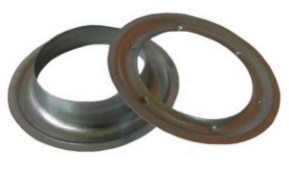 0.10010.10020.10030.10040.10050.1006ZAPINKA (WERBLIK) DUŻY MOSIĄDZ 22,5x13,5ZAPINKA (WERBLIK) DUŻY NIERDZEWNY 22,5x13,5ZAPINKA (WERBLIK) DUŻY NIKLOWANY MOSIĄDZ 22,5x13,5ZAPINKA (WERBLIK) MAŁY MOSIĄDZ 17x11ZAPINKA (WERBLIK) MAŁY NIKLOWANY MOSIĄDZ 17x11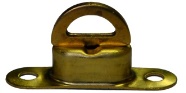 0.1007/20.1007/B0.82170.1014/10.1014/AOCZKO F 38x8OCZKO F 27x8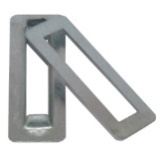 0.10080.1010OCZKO F 22x42OCZKO F 40x10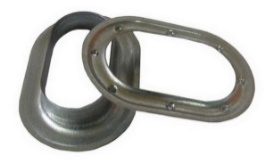 0.10110.1012OCZKO Z ZAPINKĄ 17x11 MOSIĄDZOCZKO Z ZAPINKĄ 17x11 NIKLOWANY MOSIĄDZOCZKO Z ZAPINKĄ 22,5x13,5 MOSIĄDZOCZKO Z ZAPINKĄ 22,5x13,5 NIERDZEWNEOCZKO Z ZAPINKĄ 22,5x13,5 NIKLOWANY MOSIĄDZ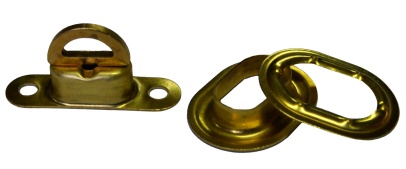 0.1015/10.1015/1B0.1015/20.1015/2A0.1015/2BOCZKO 17x11 MOSIĄDZOCZKO 17x11 NIKLOWANY MOSIĄDZOCZKO 22,5x13,5 MOSIĄDZOCZKO 22,5x13,5 NIERDZEWNEOCZKO 22,5x13,5 NIKLOWANY MOSIĄDZOCZKO 22,5x13,5 OCYNKOWANY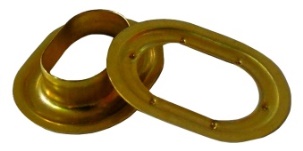 0.10140.1014/20.1007/10.1007/A0.82150.8216OCZKO NIERDZ./MOSIĘŻNE F 40OCZKO NIERDZ./MOSIĘŻNE F 25OCZKO NIERDZ./MOSIĘŻNE F 16OCZKO NIERDZ./MOSIĘŻNE F 12OCZKO NIERDZ./MOSIĘŻNE F 10OCZKO NIERDZ./MOSIĘŻNE F 20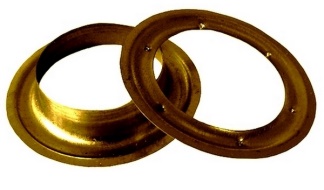 0.1001/10.1002/10.1004/10.1005/10.1006/10.1003/1OCZKO NIERDZ./MOSIĘŻNE 22x42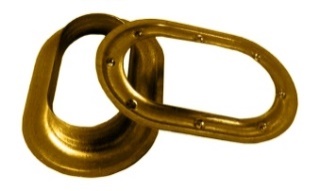 0.1011/1ZATYCZKI DO DACHU FI 16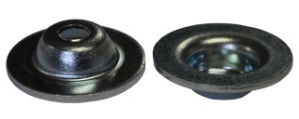 0.1013SPODY DO OCZEK (PODKŁADKI) FI 40SPODY DO OCZEK (PODKŁADKI) FI 25SPODY DO OCZEK (PODKŁADKI) FI 20SPODY DO OCZEK (PODKŁADKI) FI 16SPODY DO OCZEK (PODKŁADKI) FI 12SPODY DO OCZEK (PODKŁADKI) FI10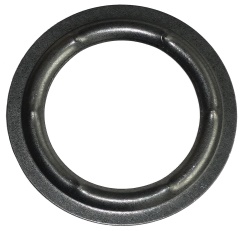 0.80500.80510.80520.80530.80540.8055SPODY DO OCZEK (PODKŁADKI) 38 x 8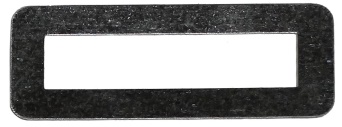 0.8056SPODY DO OCZEK (PODKŁADKI) 27 x 8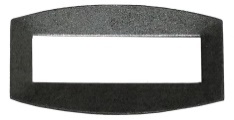 0.8057SPODY DO OCZEK (PODKŁADKI) 22 x 42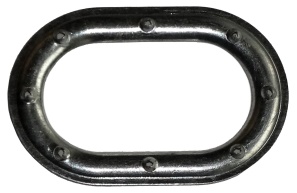 0.8058SPODY DO OCZEK (PODKŁADKI) 40 x 10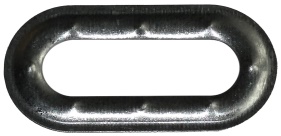 0.8059UCHWYTY PLANDEKOWEUCHWYTY PLANDEKOWEUCHWYTY PLANDEKOWEPROWADNICA H-35 PROWADNICA H-30 PROWADNICA H-25 PROWADNICA H-20 PROWADNICA H-16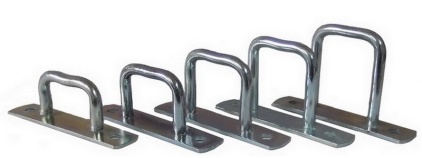 0.20010.20020.20030.20040.2005PROWADNICA H-16x11PROWADNICA H-16x15PROWADNICA H-16x17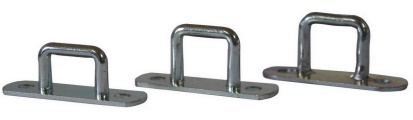 0.20060.20070.2008PROWADNICA H-30 N.TYPPROWADNICA H-25 N.TYPPROWADNICA H-20 N.TYPPROWADNICA H-16 N.TYP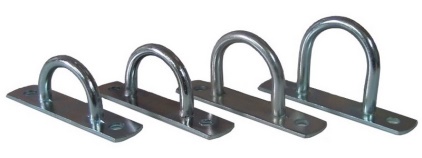 14001140021400514003PROWADNICA 16x25PROWADNICA 16x30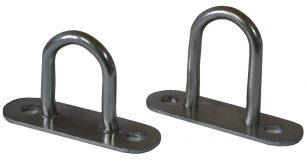 0.30200.3021CHWYTKA Z PŁASKOWNIKA H-16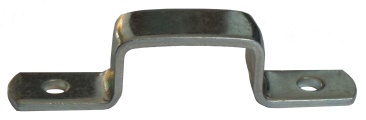 0.8131PODKŁADKA PROWADNICY PLASTIKOWA 51	PODKŁADKA PROWADNICY PLASTIKOWA 34PODKŁADKA PROWADNICY PLASTIKOWA 20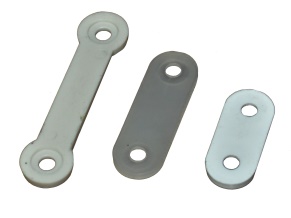 0.2009/10.2009/20.2009/3PODKŁADKA PROWADNICY PLASTIKOWA ZERO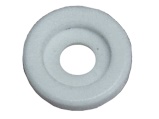 0.2009/4PODKŁADKA METALOWA 51PODKŁADKA METALOWA 34 PODKŁADKA METALOWA 20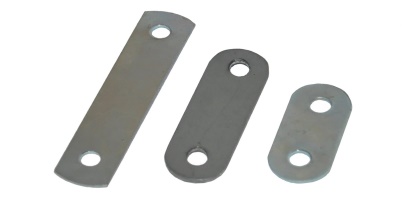 0.2009/A0.2009/B0.2009/CUCHWYTY NABURTOWEUCHWYTY NABURTOWEUCHWYTY NABURTOWEZAMKNIĘCIE BURTOWE/CHWYTKA OBROTOWA WYSOKAZAMKNIĘCIE BURTOWE/CHWYTKA OBROTOWA NISKA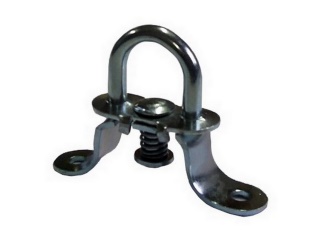 0.30010.3001/1ZAMEK OBROTOWY WAHLIWY/CHWYTKA OBROTOWA WAHLIWA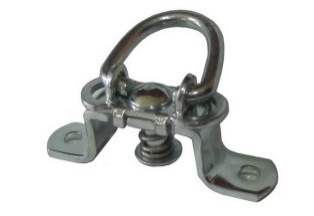 0.3024ZAMKNIĘCIE OBROTOWE PLASTIKOWE 22X42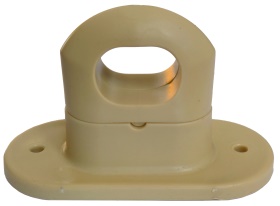 0.8175PROWADNICA TRAPEZOWA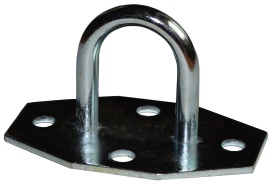 0.3002UCHWYT NABURTOWY POJEDYNCZY 55UCHWYT NABURTOWY POJEDYNCZY 38UCHWYT NABURTOWY POJEDYNCZY 30UCHWYT NABURTOWY POJEDYNCZY 25UCHWYT NABURTOWY POJEDYNCZY 20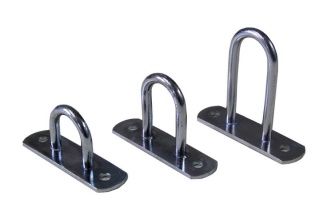 0.30030.30040.30050.30060.3025UCHWYT POPRZECZNY WYSOKIUCHWYT POPRZECZNY MAŁY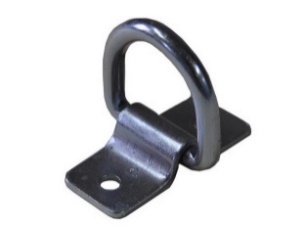 0.30070.3008UCHWYT NABURTOWY KWADRATOWY 55UCHWYT NABURTOWY KWADRATOWY 38UCHWYT NABURTOWY KWADRATOWY 30UCHWYT NABURTOWY KWADRATOWY 25UCHWYT NABURTOWY KWADRATOWY 20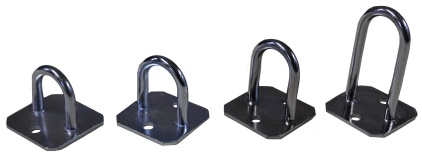 0.30090.30100.30110.30120.8140PROWADNICA WAHLIWA PIONOWA 55PROWADNICA WAHLIWA PIONOWA 45PROWADNICA WAHLIWA PIONOWA 35PROWADNICA WAHLIWA PIONOWA 25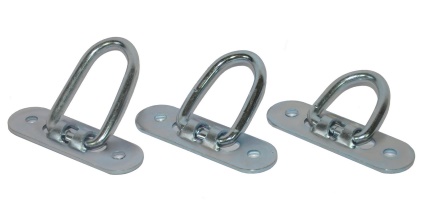 0.3013/10.30130.30140.3015PROWADNICA WAHLIWA ZWYKŁA 45PROWADNICA WAHLIWA ZWYKŁA 35PROWADNICA WAHLIWA ZWYKŁA 25PROWADNICA WAHLIWA ZWYKŁA 25 BEZ PODKŁADKIPROWADNICA WAHLIWA ZWYKŁA 35 BEZ PODKŁADKIPROWADNICA WAHLIWA ZWYKŁA 45 BEZ PODKŁADKI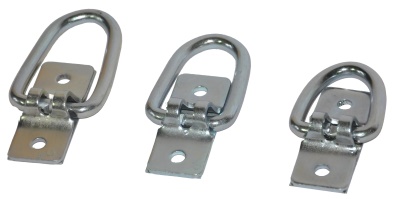 0.30160.30170.30180.30260.30270.3028PROWADNICA FRANCUSKA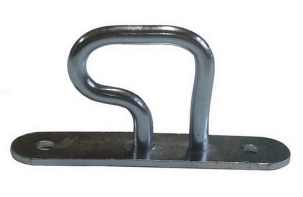 0.3019PROWADNICA 16x22 TRAPEZ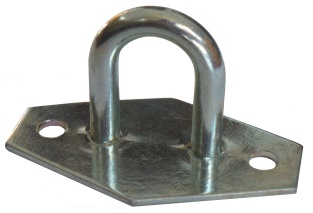 0.8044LISTWA BURTOWA 120.3022PASKIPASKIPASKIPASEK PVC 25PASEK PVC 24PASEK PVC 20PASEK PVC 15PASEK PVC 80PASEK PVC 60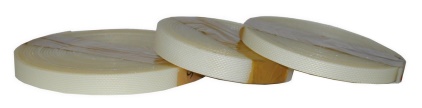 0.82280.40010.40020.40030.40570.8042PASEK PVC  170 mm0.8001PAS PVC 1,07 X 0,200.8009PASEK PVC 24 CZARNY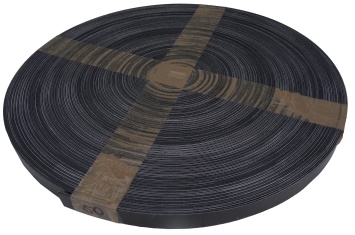 0.8065PASEK PVC 24 ZIELONY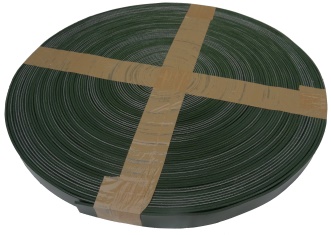 0.8066PASEK PODWIESZENIOWY ZIELONY 50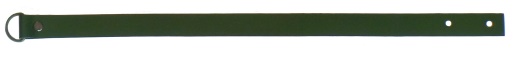 0.8125PASEK PODWIESZENIOWY 30 + SPINKAPASEK PODWIESZENIOWY 35 + SPINKAPASEK PODWIESZENIOWY 40 + SPINKAPASEK PODWIESZENIOWY 50 + SPINKAPASEK PODWIESZENIOWY 60 + SPINKAPASEK PODWIESZENIOWY 70 + SPINKA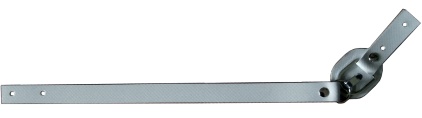 0.40100.40110.40400.40410.50180.5019PASEK ZAPIECIOWY ZE SPRZĄCZKĄ 20PASEK ZAPIECIOWY ZE SPRZĄCZKĄ 25PASEK ZAPIECIOWY ZE SPRZĄCZKĄ 30PASEK ZAPIECIOWY ZE SPRZĄCZKĄ 35PASEK ZAPIECIOWY ZE SPRZĄCZKĄ 40 PASEK ZAPIECIOWY ZE SPRZĄCZKĄ 50PASEK ZAPIECIOWY ZE SPRZĄCZKĄ 60PASEK ZAPIECIOWY ZE SPRZĄCZKĄ 70PASEK ZAPIECIOWY ZE SPRZĄCZKĄ 80PASEK ZAPIECIOWY ZE SPRZĄCZKĄ 100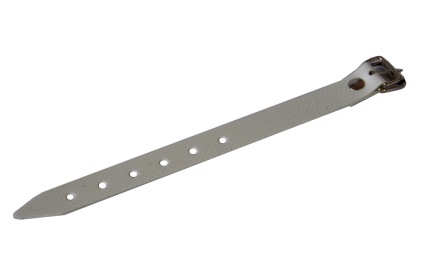 0.40540.40140.40130.81160.40120.50120.50130.50300.50310.5045PASEK ZAPIECIOWY ZE SPRZĄCZKĄ 50+5PASEK ZAPIECIOWY ZE SPRZĄCZKĄ 60+5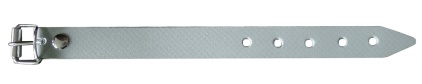 0.40550.4056PASEK ZAPIĘCIOWY 25  (2-CZĘŚCIOWY)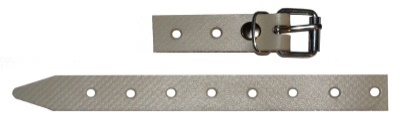 0.8062PASEK ZAPIĘCIOWY 15/52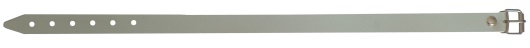 0.5025KWADRAT DO PASKA 7x7 MAŁYKWADRAT DO PASKA 10x7 DUŻYKWADRAT DO PASKA 10x10 DUŻY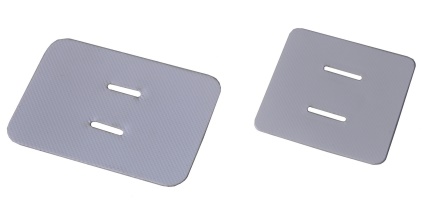 0.4034/20.4034/10.4034KWADRAT PVC 240x240KWADRAT PVC 238x2380.80150.8045PASKI Z KWADRATAMI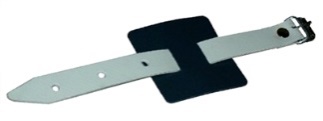 0.4027SPINKA DO PODWIESZEŃ SZARA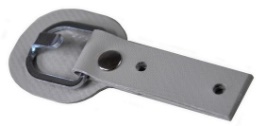 0.2013HAK DO PODWIESZEŃ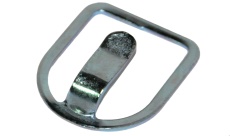 0.5017PAS PVC CZARNY0.9016PASEK PVC 1000.5022PASEK PVC 5,5x1112.0077PAS PVC 190 x 10700.9032PAS PVC 1100x570.4077MATERIAŁ MEMBRANA DACHOWA0.8260LINKILINKILINKILINKA CELNA FI 6LINKA CELNA FI 8LINKA CELNA FI 10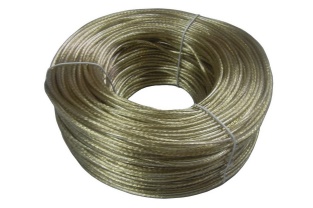 0.40050.40040.4044LINKA SZNURKOWA FI 6 LINKA SZNURKOWA FI 8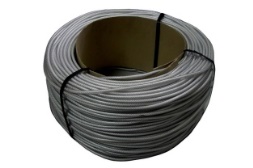 0.40600.4019LINKA SILIKONOWA FI 6LINKA SILIKONOWA FI 8LINKA SILIKONOWA FI 10LINKA SILIKONOWA FI 12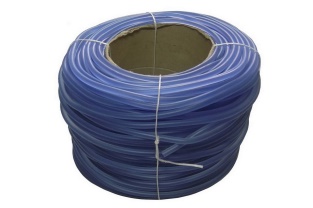 0.4060/10.40180.50160.5057LINKA CELNA FI 6-12 mbLINKA CELNA FI 6-13,3 mbLINKA CELNA FI 6-13,7 mbLINKA CELNA Fi 6-14,7 mbLINKA CELNA FI 6-15,2 mbLINKA CELNA FI 6-16 mbLINKA CELNA FI 6-18 mbLINKA CELNA FI 6-22 mbLINKA CELNA FI 6-23 mbLINKA CELNA FI 6-24 mbLINKA CELNA FI 6-25 mbLINKA CELNA FI 6-26 mbLINKA CELNA FI 6-28 mbLINKA CELNA FI 6-32 mbLINKA CELNA FI 6-34 mbLINKA CELNA FI 6-35 mbLINKA CELNA FI 6-36 mbLINKA CELNA FI 6-37 mbLINKA CELNA FI 6-38 mbLINKA CELNA FI 6-40 mbLINKA CELNA FI 6-42 mb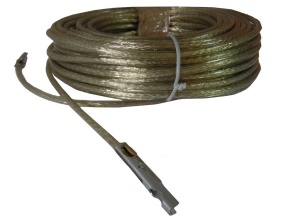 0.80730.82250.81920.82260.81910.82470.82770.80680.82480.81610.80740.82780.8162120380.40500.40510.4062120370.81631203612039LINKA CELNA FI 8-32 mbLINKA CELNA FI 8-34 mbLINKA CELNA FI 8-35 mbLINKA CELNA FI 8-36 mbLINKA CELNA FI 8-42 mb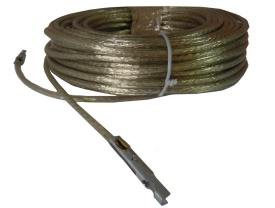 0.40670.40520.40530.40680.4069LINKA SZNURKOWA FI 6-36 mb0.8108SZNUREK FI 6SZNUREK FI 8SZNUREK F 10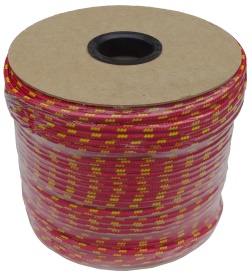 0.50320.4015/10.4015/2KOŃCÓWKA LINKI BEZ KARABIŃCZYKA FI 6KOŃCÓWKA LINKI BEZ KARABIŃCZYKA FI 8KOŃCÓWKA LINKI BEZ KARABIŃCZYKA FI 10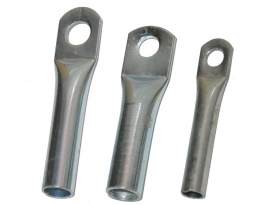 0.40630.40640.4065LINKA ANTYWŁAMANIOWA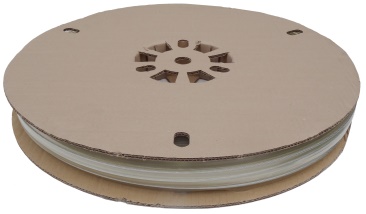 0.8111EKSPANDORY, NACIĄGI, TAŚMA CELNAEKSPANDORY, NACIĄGI, TAŚMA CELNAEKSPANDORY, NACIĄGI, TAŚMA CELNAEKSPANDOR FI 6EKSPANDOR FI 8EKSPANDOR FI 10EKSPANDOR FI 12EKSPANDOR FI 14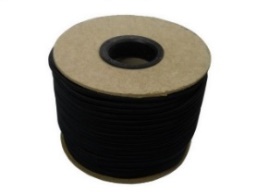 0.40350.40060.40320.40380.4039EKSPANDOR FI 8 ŻYŁKAEKSPANDOR FI 10 ŻYŁKA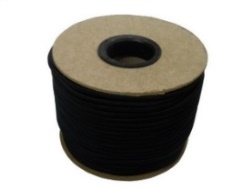 0.4006/10.8083FARTUCH NA ROLKI FARTUCH NA ROLKI AL 1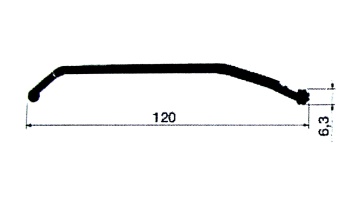 0.40580.4058/1FARTUCH NA ROLKI AL 2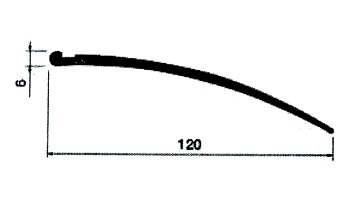 0.4058/2FARTUCH NA ROLKI AL 3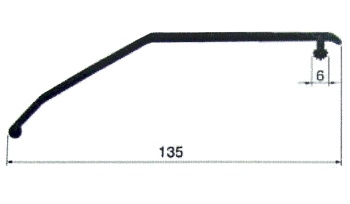 0.4058/3FARTUCH NA ROLKI AL 4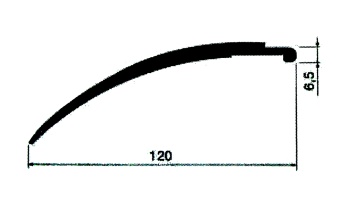 0.4058/4FARTUCH NA ROLKI AL 5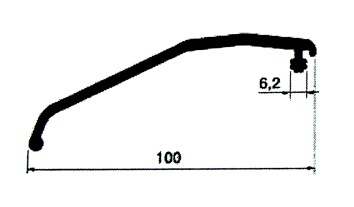 0.4058/5FARTUCH NA ROLKI AL. 60.8236FARTUCH NA ROLKI AL. 70.8237FARTUCH NA ROLKI DO SZYNY STALOWEJ(USZCZELKA DACHOWA)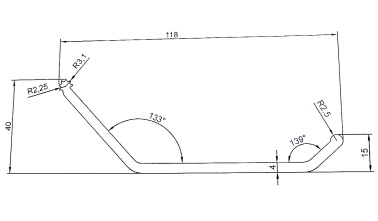 0.4058/STFARTUCH PVC 2,37x0,35  (BŁOTNIK)0.8075FARTUCH PVC 15 (USZCZELKA DACHOWA)0.8076FARTUCH NACZEP. PRZÓD/TYŁ – 27 x 0,3 mFARTUCH NACZEP. PRZÓD/TYŁ – 27 x 0,2 m0.81410.8142NACIĄG GUMOWY (20cm)NACIĄG GUMOWY (25cm)NACIĄG GUMOWY (40cm)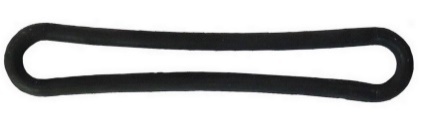 0.9001/10.9001/20.9001/3NACIĄG GUMOWY T NOWY TYP DRABINKA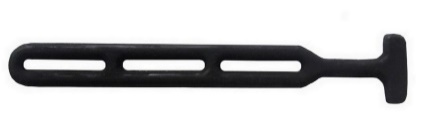 0.9002TAŚMA CELNA  7 KOLORÓW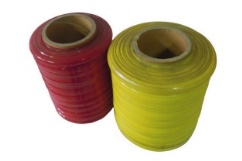 0.4009TAŚMA Z KWADRATAMI 2,5 MB0.8258NACIĄG GUMOWY Z OCZKIEM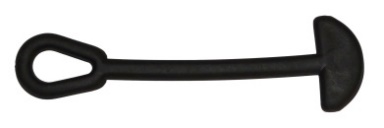 0.9009NACIĄG Z EKSPANDORA DO STARA 2000.9010NACIĄG Z EKSPANDORA DO STARA 11 420.9011ZAPINKI, TAŚMY itp.ZAPINKI, TAŚMY itp.ZAPINKI, TAŚMY itp.ZAPINKA PVC 27x8 czarna ZAPINKA PVC 27x8 białaZAPINKA PVC 27x8 szaraZAPINKA PVC 27x8 (czerwona. niebieska, żółta)ZAPINKA PVC 22x42 czarnaZAPINKA PVC 22x42 białaZAPINKA PVC 22x42 szaraZAPINKA PVC 22x42 zielonaZAPINKA PVC 22x42 (czerwona. niebieska, żółta)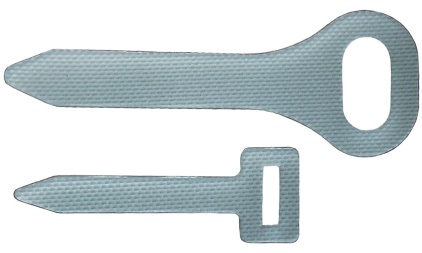 0.40080.4008/10.4008/20.4008/30.40070.4007/10.4007/20.4007/30.4007/4ZAPINKA PVC 27x8 ZIELONA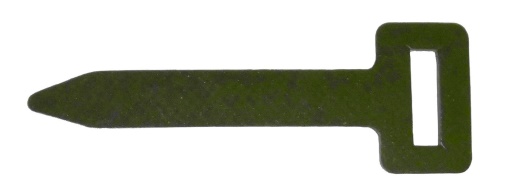 0.8067TAŚMA DO WGRZEWANIA (czarna,biała,szara) 1300kgTAŚMA DO WGRZEWANIA (czarna,biała,szara) 2400kg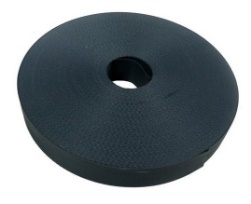 0.4017/10.4017/2TAŚMA DO WGRZEWANIA 1000g0.8072TAŚMA DO ŚCIĄGANIA ŁADUNKU 50 (pomarańczowa, czerwona, czarna)TAŚMA DO ŚCIĄGANIA ŁADUNKU 35 (pomarańczowa, szara) TAŚMA DO ŚCIĄGANIA ŁADUNKU 25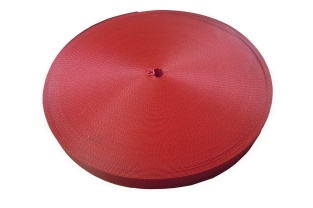 0.40160.40460.4049TAŚMA TECHNICZNA TP502 CZARNA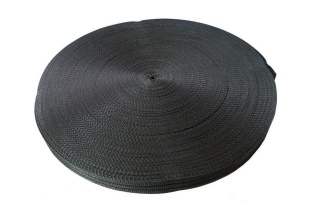 0.9013TAŚMA DO DACHU0.8256TASMA DO DACHU Z KWADRATAMI0.8272PASY TECHNICZNE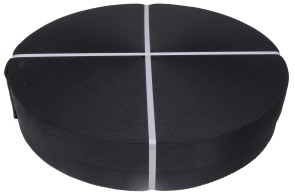 0.9014HAKI, KOŃCÓWKI itp.HAKI, KOŃCÓWKI itp.HAKI, KOŃCÓWKI itp.HAK NABURTOWY MAŁYHAK ŚREDNIHAK NABURTOWY DUŻY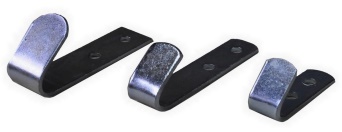 0.5001140040.5002HAK PLASTIKOWY PLANDEKOWY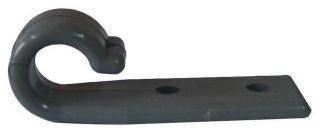 0.5011HAK „S”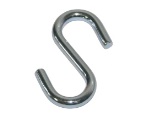 0.5003HAK „S” ZAMKNIĘTY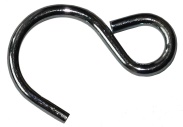 0.8010HAK „S” POSZERZONY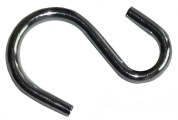 0.8064HAK SPECJALNY METALOWY0.8098HAK PLASTIOWY SPECJALNY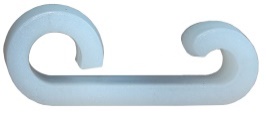 0.8120HAK DO ŚCIĄGANIA ŁADUNKU 25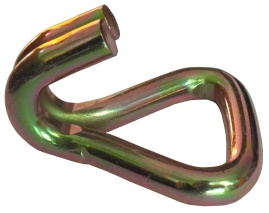 0.8132HAK DO ŚCIĄGANIA ŁADUNKU 35 (1 PAZUR)HAK DO ŚCIĄGANIA ŁADUNKU 50 (1 PAZUR)0.82530.8254HAK PŁASKI BLACHA (NIERDZEWNY)0.9017HAK Z DRUTU0.9012KOŃCÓWKA SPRĘŻYNOWA FI 6KOŃCÓWKA SPRĘŻYNOWA FI 8KOŃCÓWKA SPRĘŻYNOWA FI 10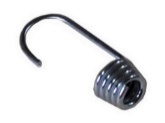 0.50330.50040.2010KARABIŃCZYK DUŻY 5 cmKARABIŃCZYK DUŻY 3 cm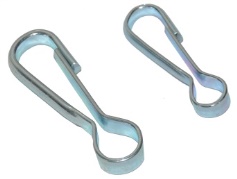 0.40250.4026KOŃCÓWKI, TULEJKI, NITYKOŃCÓWKI, TULEJKI, NITYKOŃCÓWKI, TULEJKI, NITYKOŃCÓWKA LINKI CELNEJ FI 6KOŃCÓWKA LINKI CELNEJ FI 8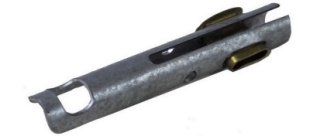 0.60020.6001KOŃCÓWKA LINKI CELNEJ FI 6 Z KARABIŃCZYKIEMKOŃCÓWKA LINKI CELNEJ FI 8 Z KARABIŃCZYKIEMKOŃCÓWKA LINKI CELNEJ FI 10 Z KARABIŃCZYKIEM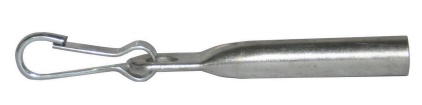 0.60040.60030.1018TULEJKA DO EKSPANDORA FI 6TULEJKA DO EKSPANDORA FI 8TULEJKA DO EKSPANDORA FI 10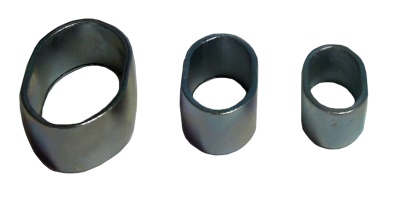 0.20120.60170.2011TULEJKA EKSPANDORA Z DRUTU FI 8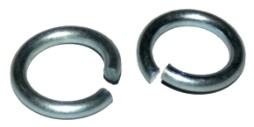 0.6016TULEJKI ŁĄCZĄCE DO LINKI 8-50 mm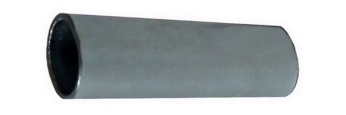 0.6018TULEJKI MOSIĘŻNE KOŃCÓWKI LINKI FI 6/FI 8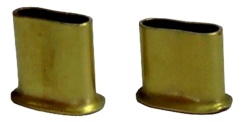 0.6019NITY RURKOWE FI 5-15NITY RURKOWE FI 5-12NITY RURKOWE FI 5-10NITY RURKOWE FI 5-8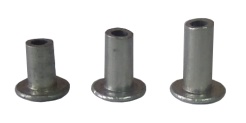 0.81190.60110.60120.6013NITY RURKOWE 5-8 POWIĘKSZONENITY RURKOWE 5-10 POWIĘKSZONENITY RURKOWE 5-12 POWIĘKSZONE0.82570.82290.8230NITY RURKOWE 6-150.8231NITY ZBITKI 5 (klapsowe) NITY ZBITKI 10 (klapsowe) H-10NITY ZBITKI 12 (klapsowe) H-12NITY ZBITKI 15 (klapsowe) H-15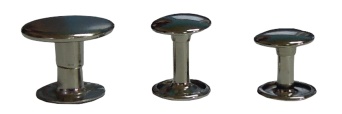 0.81430.60140.60150.6037NAPA TECHNICZNA0.1019NITY DO KLAMRY 2NITY DO KLAMRY 3NITY DO KLAMRY 4NITY DO KLAMRY 5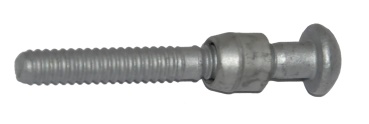 13015/113015/213015/313015/4TULEJKI DO NITA KLAMRY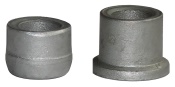 0.8021KÓŁKA BURTOWE DO PRZYCZEPEK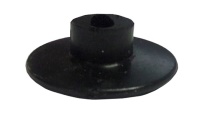 0.5046TULEJKA ALUM. FI 10 – 30mm DO ŁĄCZ. EKSPANDORATULEJKA ALUM. FI 10 – 40mm DO ŁĄCZ. EKSPANDORATULEJKA ALUM. FI 8 – 30mm DO ŁĄCZ. EKSPANDORATULEJKA ALUM. FI 8 – 40mm DO ŁĄCZ. EKSPANDORA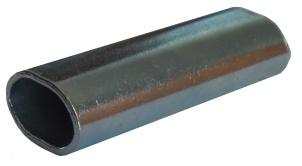 0.81440.81450.81460.8147GALANTERIA METALOWA I PVCGALANTERIA METALOWA I PVCGALANTERIA METALOWA I PVCSPRZĄCZKA Z RAMKĄ 18SPRZĄCZKA Z RAMKĄ 20SPRZĄCZKA Z RAMKĄ 25SPRZĄCZKA Z RAMKĄ 30SPRZĄCZKA Z RAMKĄ 50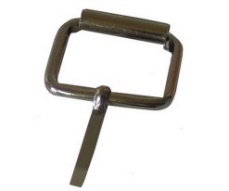 0.40200.40210.4022200150.4066PÓŁKÓŁKO 20PÓŁKÓŁKO 25PÓŁKÓŁKO 30PÓŁKÓŁKO 40PÓŁKÓŁKO 50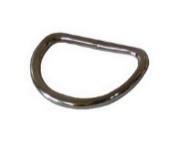 0.40230.40240.40372005720021OKUCIA KOTAROWE 70 KOMPLETOKUCIA KOTAROWE KOMPLETNE FI 25/30/40/50/60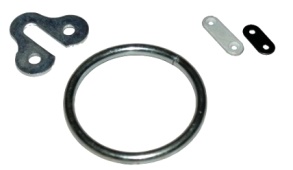 0.50240.5005KÓŁKO DO KOTAR 25KÓŁKO DO KOTAR 35KÓŁKO DO KOTAR 40KÓŁKO DO KOTAR 50KÓŁKO DO KOTAR 60KÓŁKO DO KOTAR 70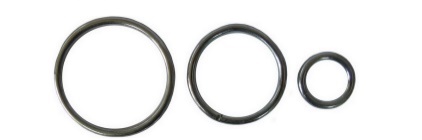 0.80110.50070.50060.50080.40450.8026KOŃCÓWKA PASKA 30mmKOŃCÓWKA PASKA 25mmKOŃCÓWKA PASKA 20mm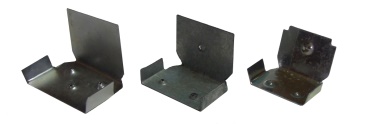 0.60050.60060.6007KLAMERKA 30KLAMERKA 25KLAMERKA 20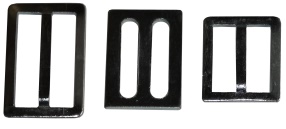 0.60080.60090.6010KARABIŃCZYK 8x8KARABIŃCZYK 6 cmKARABIŃCZYK 7 cm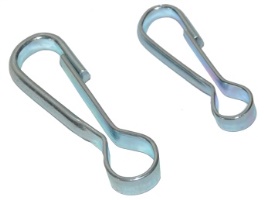 0.40480.40780.4079KARABIŃCZYK FI 6 DO LIN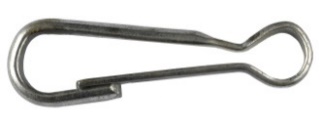 0.8047KONICZYNKA DO KOTAR (WIESZAK)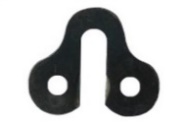 0.7009KIESZENIE, ZAMKI, SPINACZE, UCHWYTYKIESZENIE, ZAMKI, SPINACZE, UCHWYTYKIESZENIE, ZAMKI, SPINACZE, UCHWYTYKIESZEŃ DO DESKI 70x100KIESZEŃ DO DESKI 40x100KIESZEŃ DO DESKI 50x70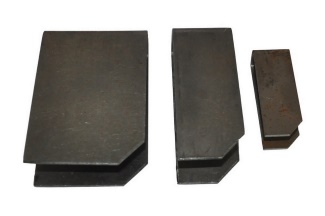 0.70010.70020.7003KIESZEŃ DO DESKI 40x135KIESZEŃ DO DESKI 70x135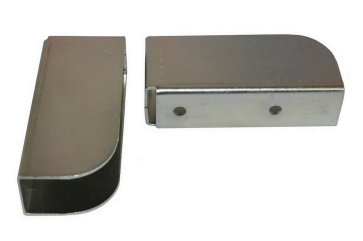 0.70040.7005KIESZEŃ MAŁA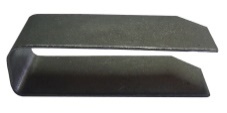 0.5044WSPORNIK STELAŻA Z GUMĄ FI 35 KOMPLETNY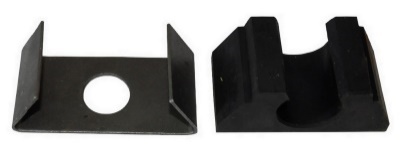 0.7015WSPORNIK STELAŻA Z GUMĄ FI 35 (UCHWYT) - GUMA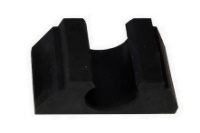 0.7015/1WSPORNIK STELAŻA Z GUMĄ FI 35 (UCHWYT) - BLACHA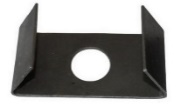 0.7015/2UCHWYT ZABEZP. ŁADUNKU WYTRZYMAŁOŚĆ 2 TONY – 3 CZĘŚCIOWYUCHWYT ZABEZP. ŁADUNKU WYTRZYMAŁOŚĆ 500 kg – 3 CZĘŚCIOWY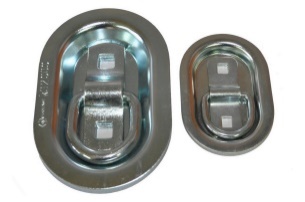 2001120012UCHWYT ZABEZP. ŁADUNKU 2 TONY 4 OTWORY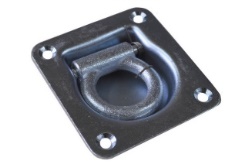 20026UCHWYT MOCOWANIA ŁADUNKU 2 częściowy-2 tonyUCHWYT MOCOWANIA ŁADUNKU 2 częściowy-500 kg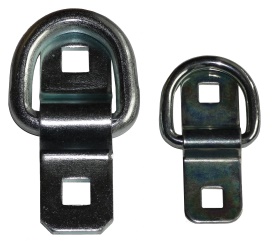 0.80240.8025UCHWYT MOCOWANIA ŁADUNKU 2,5 tony (odlew)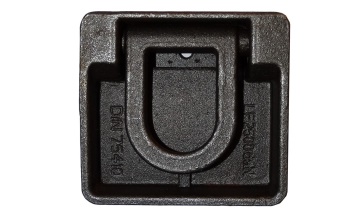 0.8078UCHWYT MOC. ŁAD. 500 kg - 3 cz. DUŻY WZMOCN.0.8171UCHWYT KONTENEROWY (mocowany w ramę)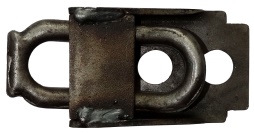 0.8077STOPIEŃ BURTY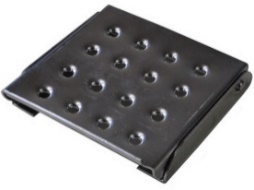 20019ZAMKNIĘCIE KONTENEROWE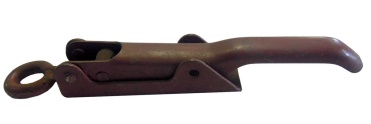 20017SPINACZ BURTY20018UCHWYT C-owy SŁUPKA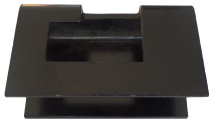 20053UCHWYT T-owy SŁUPKA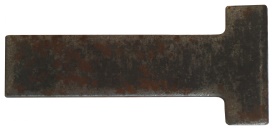 20054ZAMEK NAWIERZCHNIOWY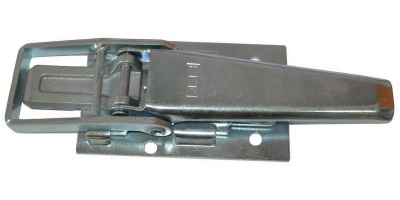 20001ZAMEK WPUSZCZANY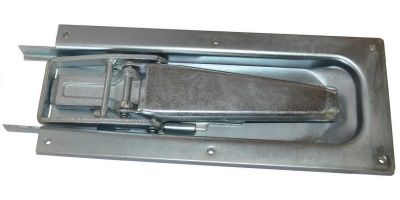 20002ZACZEP ZAMKA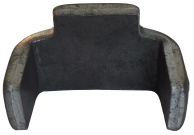 20003UCHWYT MOCOWANIA ŁADUNKU NA RAMĘ20031TRZYMACZ DRZWI – 4 CZĘŚCIOWY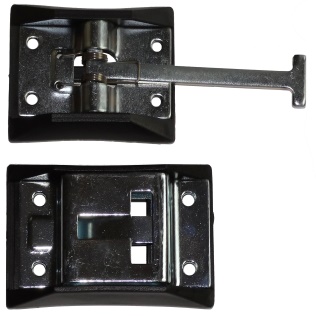 20014ZAMEK PIONOWY DO BURTY ALUMINIOWEJ LEWYZAMEK PIONOWY DO BURTY ALUMINIOWEJ PRAWYZAMEK PIONOWY DO BURTY ALUMINIOWEJ ŚRODKOWY20039/120039/220039/3DACH PRZESUWNY L 775020040ZAWIAS 002ZAWIAS 0062000820009SWORZNIE20010SŁUPEK ŚRODKOWY BURTY0.7006SŁUPEK TYLNY I PRZEDNI BURTY0.7007SŁUPEK NADSTAWNY0.7008SŁUPEK PP0.8238DACH PRZESUWNY L 1360020025USZCZELKA DO NACZEPY 21/19  (DRZWI)20038USZCZELKA DO BURTY ALUMINIOWEJ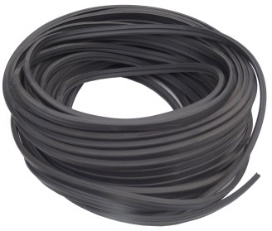 20088ZATYCZKA PROFILA 20x20 mm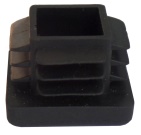 0.8002ZATYCZKA PROFILA 25 x 25 mm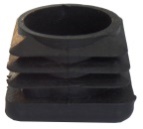 0.1017ZATYCZKA PROFILA 25x100 mm0.8148ZATYCZKA PROFILA 30x30 mm0.8149RYGIEL DO DRZWI NACZEPY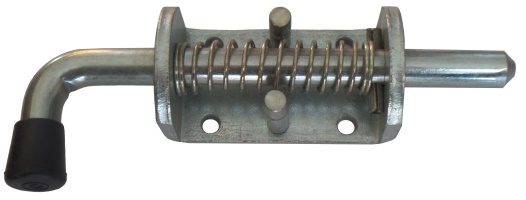 0.8060BLOKADA DRZWI NACZEPY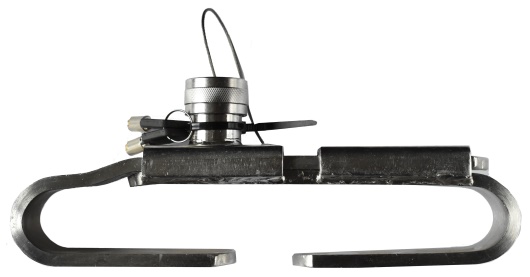 0.8061BLOKADA TYŁU POJAZDU (NACZEPA)0.8209DRZWI PLANDEKOWE0.8003ZAKUWAKI, WYCINAKIZAKUWAKI, WYCINAKIZAKUWAKI, WYCINAKIZAKUWAK FI 40 / odwrotny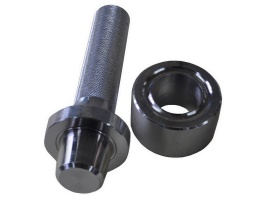 12001ZAKUWAK FI 25 / odwrotny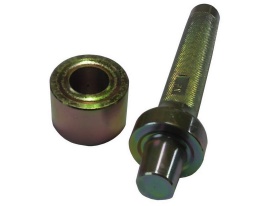 12002ZAKUWAK FI 20 / odwrotny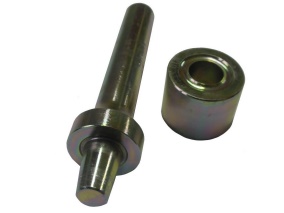 12003ZAKUWAK FI 16 / odwrotny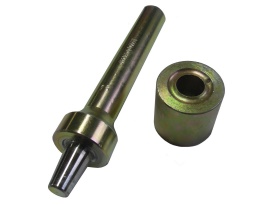 12004ZAKUWAK FI 12 / odwrotny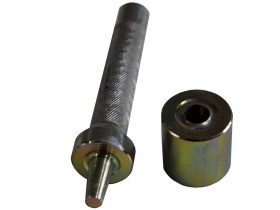 12005ZAKUWAK FI 10 / odwrotny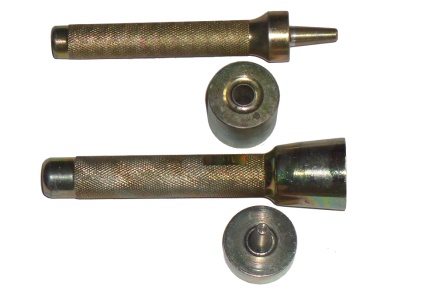 12006ZAKUWAK 38x8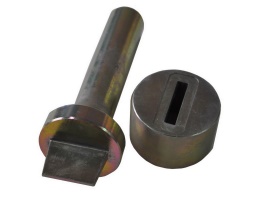 12008ZAKUWAK 27x8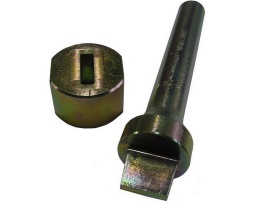 12010ZAKUWAK 22x42 / odwrotny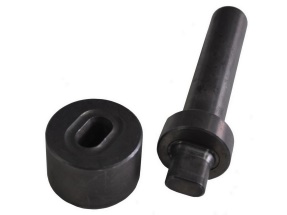 12011ZAKUWAK 40x10 / odwrotny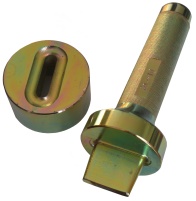 12012ZAKUWAK DO NITÓW RUREK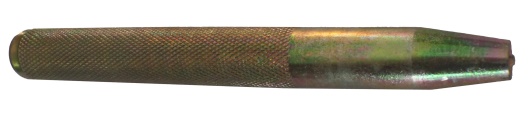 12013ZAKUWAK DO NITÓW ZBITEK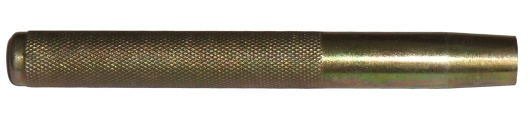 12014ZAKUWAK PODWÓJNY DO NITÓW RURKOWYCH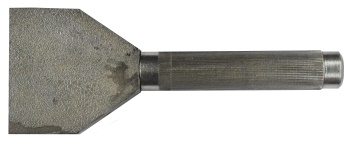 0.8200ZAKUWAK DO KOŃCÓWKI LINKI UNIWERSALNY (6,8)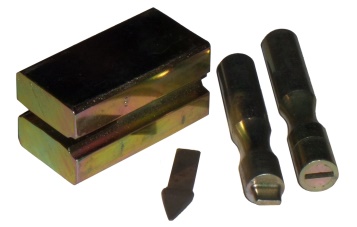 12015GROT DO ZAKUWANIA KOŃCÓWKI LINKI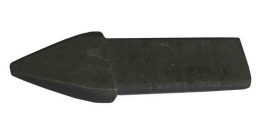 12016KOSTKA DO ZAKUWANIA LINKI CELNEJ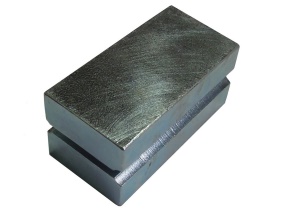 12017ZAKUWAK NITA LINKI CELNEJ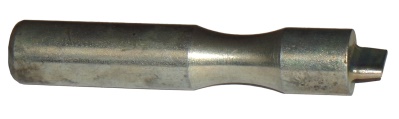 12035/1UCHWYT GROTA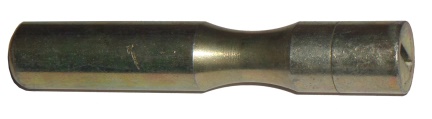 12035/2ZAKUWAK OCZEK Z WERBLIKAMI 17x11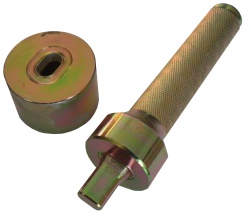 12020ZAKUWAK OCZEK Z WERBLIKAMI 22,5x13,5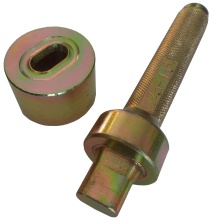 12021/1WYCINAK FI 40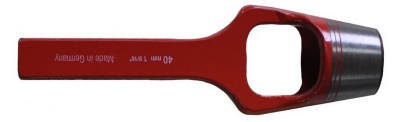 13001WYCINAK FI 25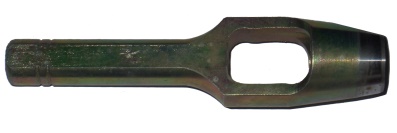 13002WYCINAK FI 20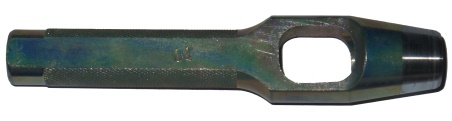 13003WYCINAK FI 16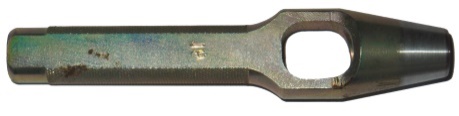 13004WYCINAK FI 12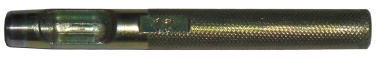 13005WYCINAK FI 10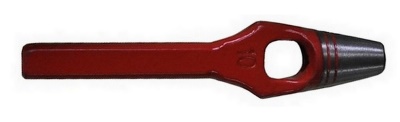 13006WYCINAK FI 813007WYCINAK POJEDYNCZY FI 3WYCINAK POJEDYNCZY FI 4WYCINAK POJEDYNCZY FI 5WYCINAK POJEDYNCZY FI 6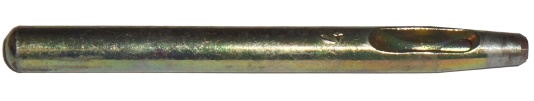 130130.81120.81130.8114WYCINAK 22x42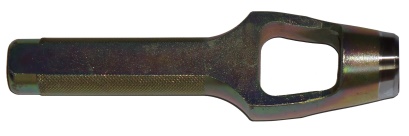 13011WYCINAK 40x10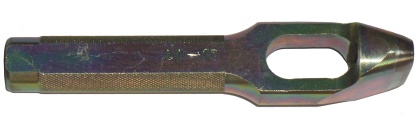 13012WYCINAK 38x8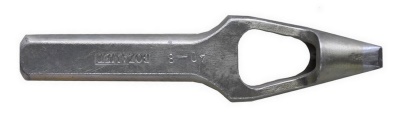 13008WYCINAK 27x8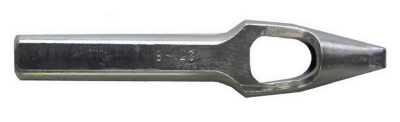 13010WYCINAK PODWÓJNY STEREO 20WYCINAK PODWÓJNY STEREO  25WYCINAK PODWÓJNY STEREO 28WYCINAK PODWÓJNY STEREO 34WYCINAK PODWÓJNY STEREO 51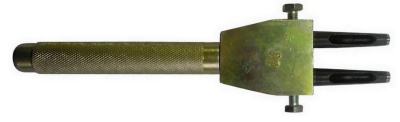 120260.82730.82740.82750.8276WYCINAK PODWÓJNY ROLKI/KLAMRY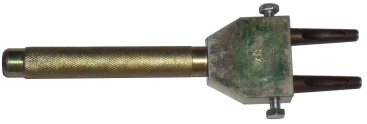 0.8085WYCINAK OCZEK Z WERBLIKAMI 17x11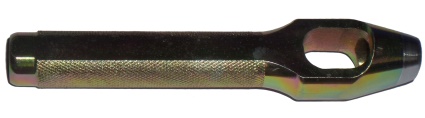 13020WYCINAK OCZEK Z WERBLIKAMI 22,5x13,5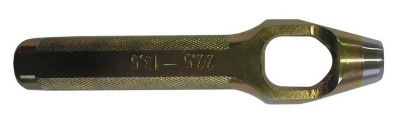 13020/1TULEJKA DO WYCINAKA PODWÓJNEGO FI 3TULEJKA DO WYCINAKA PODWÓJNEGO FI 4TULEJKA DO WYCINAKA PODWÓJNEGO FI 5TULEJKA DO WYCINAKA PODWÓJNEGO FI 6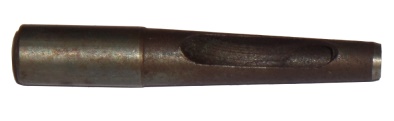 120270.81680.81690.8170NARZĘDZIANARZĘDZIANARZĘDZIADYSZA DO ZGRZEWAREK 20DYSZA DO ZGRZEWAREK 40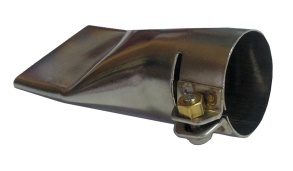 12023/112023/2DYSZA REDUKCYJNA OKRĄGŁA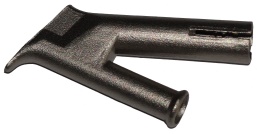 0.8039DYSZA DO SZYBKIEGO ZGRZEWANIA0.8063PODKŁAD DO WYBIJANIA MAŁYPODKŁAD DO WYBIJANIA DUŻY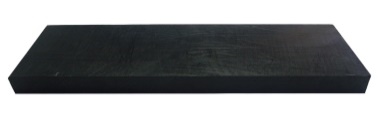 1202112021/1PODKŁAD DO WYBIJANIA 10x140.8040WAŁEK GUMOWY12024WAŁEK GUMOWY JEDNOSTRONNY CZERWONY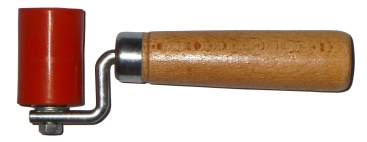 12024/1WAŁEK GUMOWY JEDNOSTRONNY ZIELONY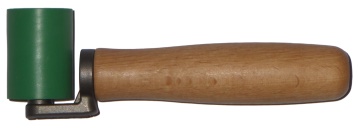 12024/2WAŁEK DO TAŚMY CELNEJ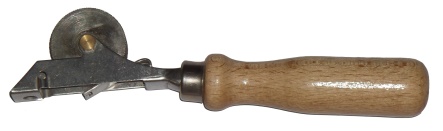 12025ZGRZEWARKA12022ZGRZEWARKA RĘCZNA DO PLANDEK FORSTHOFF12022/1ZGRZEWARKA RĘCZNA DO PLANDEK LEISTER12022/2ZGRZEWARKA AUTOMAT FORSTHOFF0.8046AUTOMAT ZGRZEWAJĄCY LEISTER12058NOŻYCE DO CIĘCIA LINKI CELNEJ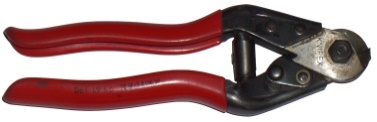 13018MŁOTEK MAŁY 1 kgMŁOTEK DUŻY 1,6 kg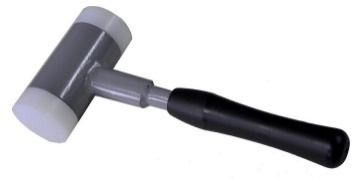 1203312034KOŃCÓWKA MŁOTKA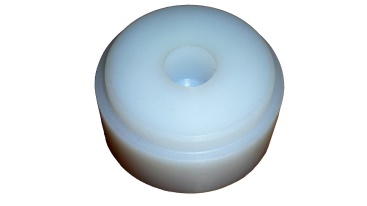 12028WKŁAD DO ZGRZEWARKI (GRZAŁKA)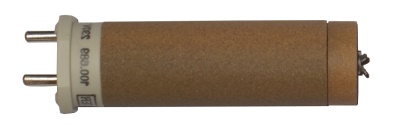 12032PRASA DO NITÓW KLAPSOWYCH20022SZCZOTKI WĘGLOWE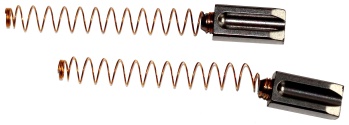 20023NITOWNICA PNEUMATYCZNA DO NITÓW ZRYWALNYCHNITOWNICA DO NITÓW DO KLAMER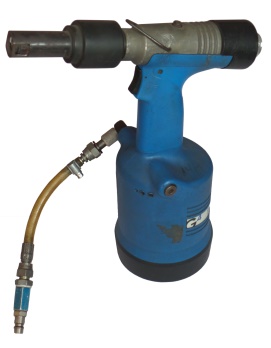 1301613017NITOWNICA RĘCZNA DO NITÓW ZRYWALNYCH0.8150NITOWNICA PNEUMATYCZNA12059KLAMRY, PASYKLAMRY, PASYKLAMRY, PASYKLAMRA Z PASEM HAK DRUTKLAMRA Z PASEM HAK BLACHA (NIERDZEWNA)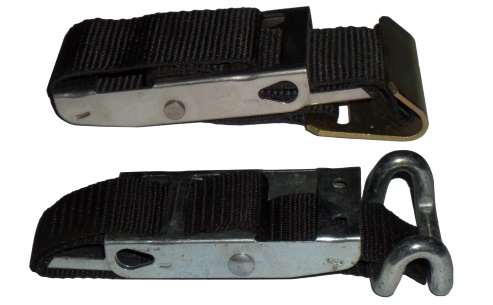 0.90040.9004/1KLAMRA BEZ PASA (NIERDZEWNA)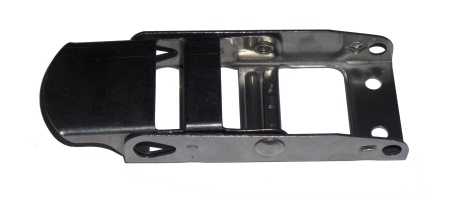 0.9003KLAMRA BEZ PASA NOWY TYP NA ŚRUBIE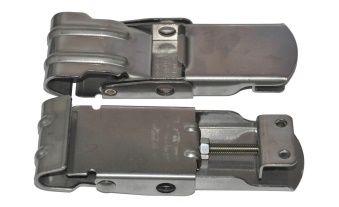 0.9015KLAMRA Z BLOKADĄ BEZ PASA0.9031PAS Z HAKIEM DRUCIANYM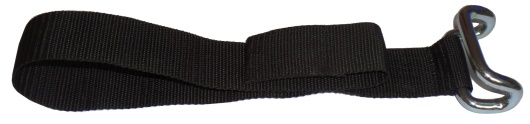 0.9005/1PAS Z HAKIEM BLACHA (NIERDZEWNY)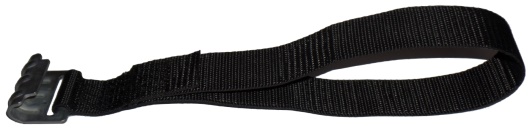 0.9005/2PAS Z HAKIEM BLACHA 80 0.8223PAS Z HAKIEM BLACHA 1000.8222HAK Z DRUTU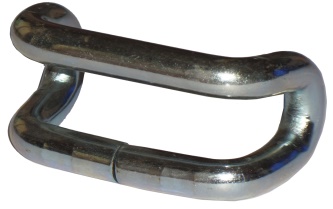 0.9012HAK PŁASKI BLACHA (NIERDZEWNY)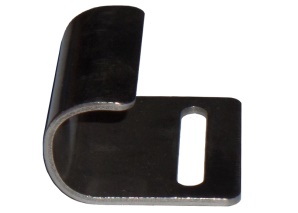 0.9017KLAMRA Z ZABEZPIECZENIEM (NIERDZEWNA) 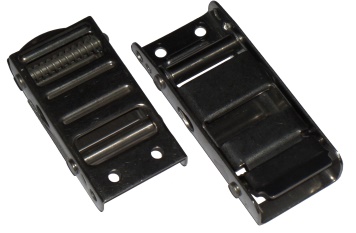 0.9018KLAMRA Z ZABEZPIECZENIEM + PAS Z HAKIEM0.9030PODKŁADKI DO KLAMRY12029PODKŁADKI DO KLAMRY NIERDZEWNE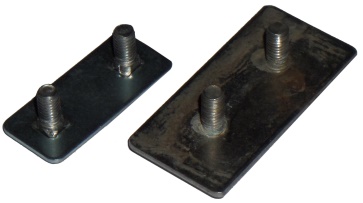 12029/1PODKŁADKI DO KLAMRY PLASTIKOWE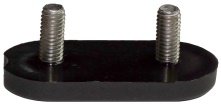 12029/2PODKŁADKI DO KLAMRY NIERDZEWNE ZE ŚRUBĄ12029/3KLAMRA WOJSKOWA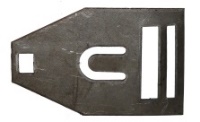 20020ROLKIROLKIROLKIROLKA ABS ŚCIĘTA 30x35 PROSTA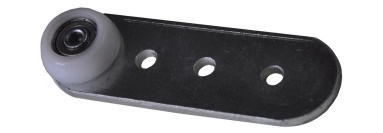 0.9006/1PROLKA ABS ŚCIĘTA 30x35 GIĘTA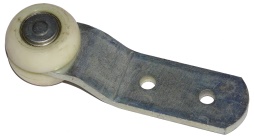 0.9006/1GROLKA ABS ŚCIĘTA 30x35 NA PAS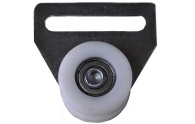 0.9006/1NPROLKA ABS 30x30 PROSTA0.8126ROLKA PROSTA 28x38 METALOWA ŁOŻYSKOROLKA PROSTA 28x38 METALOWA NIT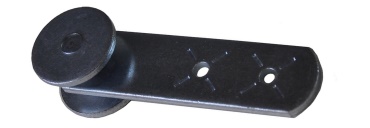 0.9006/2ML0.9006/2MNROLKA METALOWA 28x38 NA PAS ŁOŻYSKOROLKA METALOWA 28x38 NA PAS NIT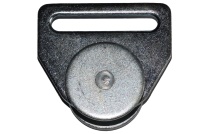 0.9006/2NPL0.9006/2NPNROLKA 28x38 PLASTIKOWA ŁOŻYSKOROLKA 28x38 PLASTIKOWA NIT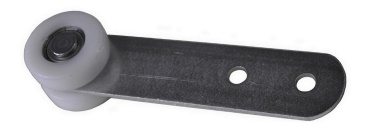 0.9006/2PL0.9006/2PNROLKA 28x38 PLASTIKOWA NA PAS ŁOŻYSKOROLKA 28x38 PLASTIKOWA NA PAS NIT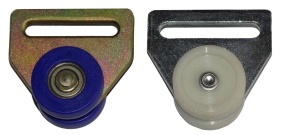 0.9006/2PNPL0.9006/2PNPNROLKA ABS PROSTA 24x30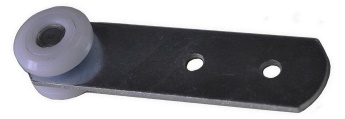 0.9006/3ROLKA 22x22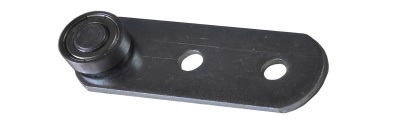 0.9007/1ROLKA 19x19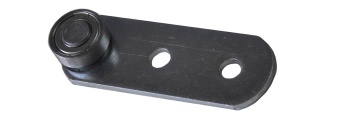 0.9007/2ROLKA 24x24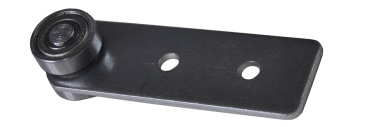 0.9007/3ROLKA 22x24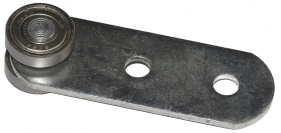 0.9007/4ROLKA 24x27 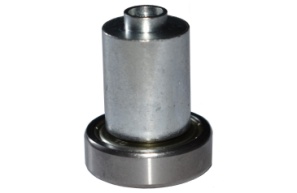 0.8207ROLKA PLASTIKOWA 26x20 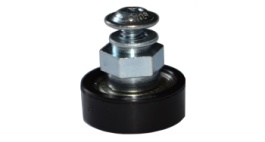 0.8206ROLKA PODWÓJNA 24x24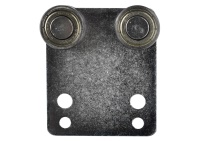 0.8201ROLKA ABS PODWÓJNA GIĘTA 25x30 BIAŁA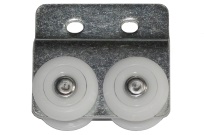 0.9008/1ROLKA PODWÓJNA JEDNOSTRONNA PRZEZ PAS FI 30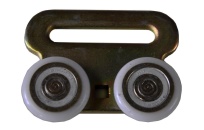 0.9008/2ROLKA ABS PODWÓJNA GIĘTA 24x30 RÓŻOWA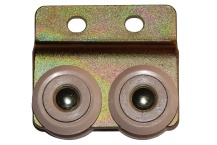 0.9008/3ROLKA VERSUS ALTO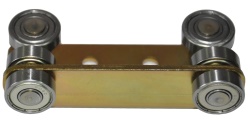 0.9008/4ROLKA TRIKE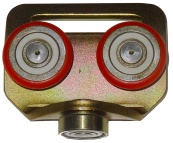 0.8110ROLKA PODWÓJNA DWUSTR. PRZEWL. PRZEZ PAS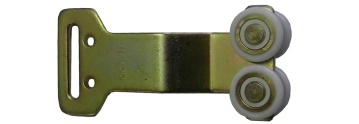 0.9008/5ROLKA PODW. DWUSTR. METALOWA 25x30 „T”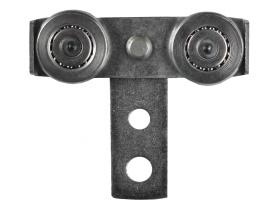 0.8208ROLKI WYMIENNE VERSUS 24 CZERWONAROLKI WYMIENNE VERSUS 26 CZERWONA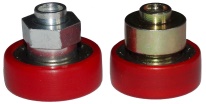 0.80060.8007ROLKA WYMIENNA 24x30x7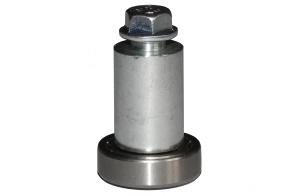 0.8094ROLKA WYMIENNA 24x28x14 PODWÓJNA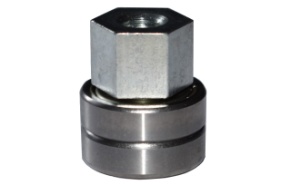 0.8205ROLKA ŚCIĘTA CZARNA FI 43 NA NIT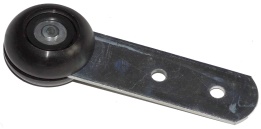 0.8014ROLKA FI 24 DO WÓZKA ZE ŚRUBĄ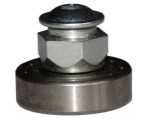 0.8020ROLKI WYMIENNE DO WÓZKÓW DACHOWYCH FI 26x20ROLKI WYMIENNE DO WÓZKÓW DACHOWYCH FI 24x16ROLKI WYMIENNE DO WÓZKÓW DACHOWYCH FI 26x21ROLKI WYMIENNE DO WÓZKÓW DACHOWYCH FI 30x19ROLKI WYMIENNE DO WÓZKÓW DACHOWYCH FI 35ROLKI WYMIENNE DO WÓZKÓW DACHOWYCH FI 24x20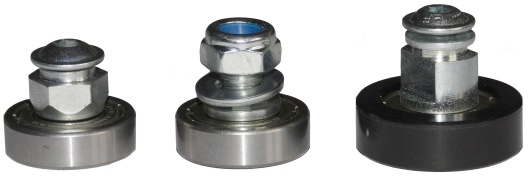 0.80270.80280.80290.80300.80410.8031KÓŁKO WYMIENNE DO ROLEK ŚCIĘTYCH FI 35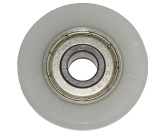 0.8097ROLKA 19x19 PODWÓJNA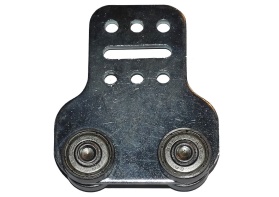 0.8048ROLKA ABS 30x30 PROSTA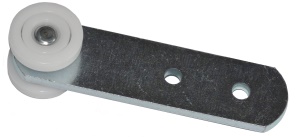 0.8126ROLKA PODWÓJNA „T” 22x220.8133ROLKA PODWÓJNA WYMIENNA 24x35x14 (RR)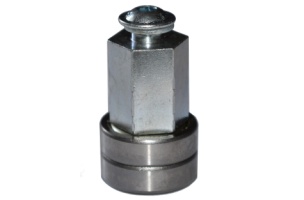 0.8139ROLKA WYMIENNA 24x26 METALOWA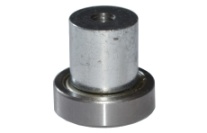 0.8173ROLKA TT RTS 002 PODÓWJNA T FI 24x21ROLKA TT RTE 004 PODWÓJNA T FI 35x29 ŚCIĘTAROLKA TT RTE 001 PODWÓJNA DWUSTRON. FI 35x28ROLKA TT RTV 002 PODWÓJNA T FI 37x29ROLKA TT RTE 005 PODWÓJNA JEDNOSTRON. FI 31 NA NITY0.81510.81520.81530.81540.8155ROLKA WYMIENNA FI 24x23 (T)ROLKA WYMIENNA FI 24x16,5ROLKA WYMIENNA FI 24x18,5ROLKA WYMIENNA FI 24x21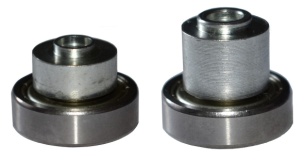 0.81780.81790.81800.8181AKCESORIA DO PLANDEKI ZASŁONOWEJAKCESORIA DO PLANDEKI ZASŁONOWEJAKCESORIA DO PLANDEKI ZASŁONOWEJRURA ALUMINIOWA FI 27-3mRURA ALUMINIOWA FI 27-3,3mRURA ALUMINIOWA FI 34-3mRURA ALUMINIOWA FI 34-3,3m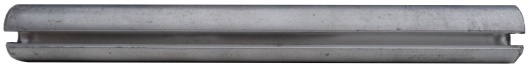 0.90190.90200.90210.9022ZABEZPIECZENIE DO RUR FI 27/ FI 34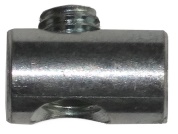 0.8018ADAPTOR FI 27 GÓRA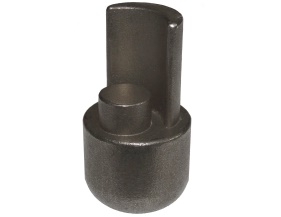 0.8100ADAPTOR FI 27 KWADRAT SCHMITZ 0.9023ADAPTOR FI 27 KWADRAT WKŁADANY W RURĘ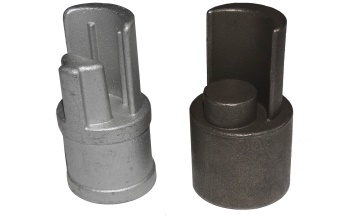 0.9023/3ADAPTOR FI 27 PANEL WKŁADANY W RURĘ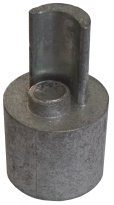 0.9023/4ADAPTOR FI 27 NAKŁADANY KWADRAT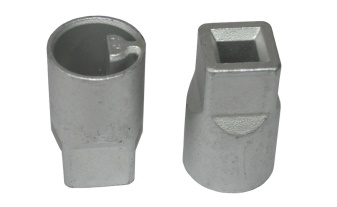 0.9023/1ADAPTOR FI 27 NAKŁADANY PANEL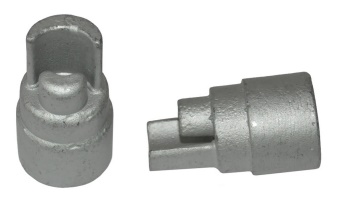 0.9023/2ADAPTOR MOSIĘŻNY FI 27 KWADRAT0.8241ADAPTOR FI 34 GÓRA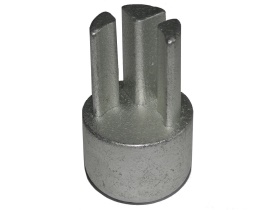 0.8101ADAPTOR FI 34 PÓŁKSIĘŻYC KWADRAT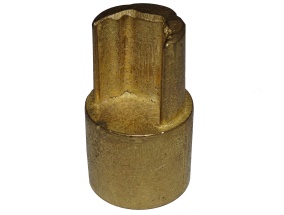 0.9024/1ADAPTOR FI 34 KWADRAT 3BADAPTOR FI 34 PANEL 3B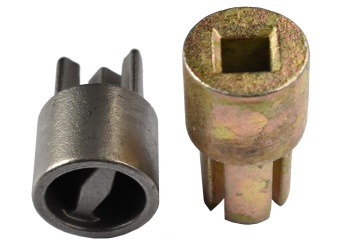 0.9024/30.9024/4ADAPTOR FI 34 PANEL PÓŁKSIĘŻYC0.9024/2ADAPTOR NAKŁADANY FI 340.8240ADAPTOR TELESKOPOWY SCHMITZ0.8190LISTWA/HAK ZACZEPOWY 3mLISTWA/HAK ZACZEPOWY 3,3m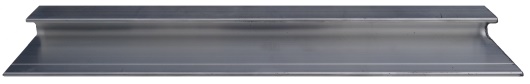 1205212053LISTWA / HAK ZACZEPOWY NOWY TYP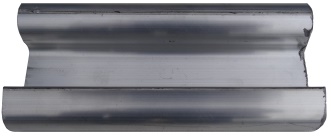 12053 NTNAPINACZ KOSTKA KWADRAT LEWYNAPINACZ KOSTKA KWADRAT PRAWY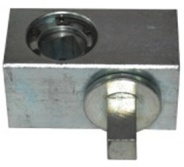 1205412055NAPINACZ KOSTKA PANEL LEWYNAPINACZ KOSTKA PANEL PRAWY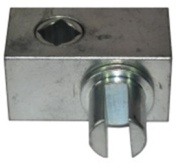 1205612056/PNAPINACZ Z RĄCZKĄ PANEL PRAWYNAPINACZ Z RĄCZKĄ PANEL LEWY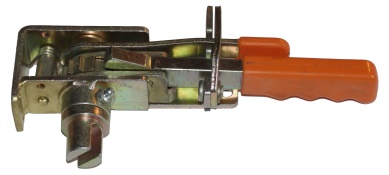 1205712057/PKORBA DO NAPINACZY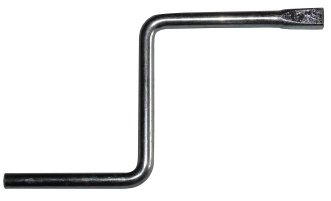 20006LISTWA DO PLANDEKI ZASŁONOWEJ20055LISTWA AL./PLASKOWNIK 2x20x400  20 mm x 4 mb0.8087LISTWA AL./PŁASKOWNIK 3x20x400  30 mm x 2 x 4 m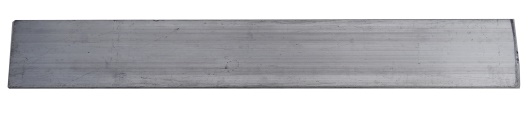 0.8129LISTWA AL./PŁASKOWNIK 2x30x400   30 mm x 2 x 6 m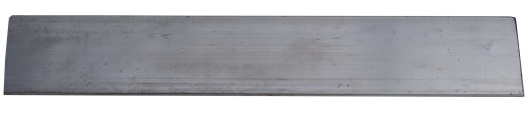 0.8130LISTWA AL./PŁASKOWNIK 2x30x600  0.8233NAPINACZ LEWY SWISS PWP PANELNAPINACZ PRAWY SWISS PWP PANELNAPINACZ LEWY SWISS PWP KWADRATNAPINACZ PRAWY SWISS PWP KWADRAT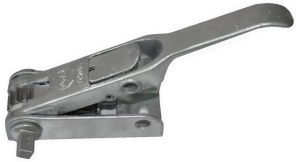 12054/112055/112054/1A12055/1ANAPINACZ PWP POM LEWY (PANEL/KWADRAT)NAPINACZ PWP POM PRAWY (PANEL/KWADRAT)0.81270.8128NAPINACZ Z RĄCZKĄ NT 1 KWADRAT LEWYNAPINACZ Z RĄCZKĄ NT 1 KWADRAT PRAWY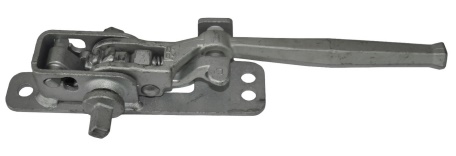 1206112062NAPINACZ Z RĄCZKĄ NT 2 PANEL LEWYNAPINACZ Z RĄCZKĄ NT 2 PANEL PRAWY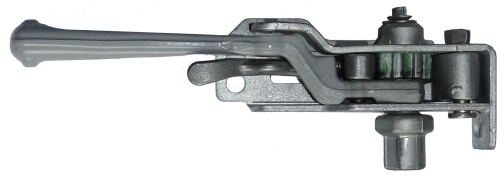 1206312064NAPINACZ Z RĄCZKĄ NT 2 KWADRAT LEWYNAPINACZ Z RĄCZKĄ NT 2 KWADRAT PRAWY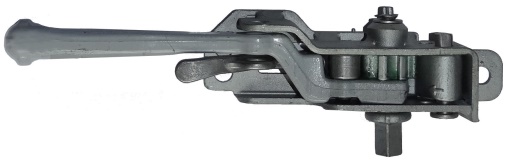 1206512066NAPINACZ HR NOWY TYP LEWYNAPINACZ HR NOWY TYP PRAWY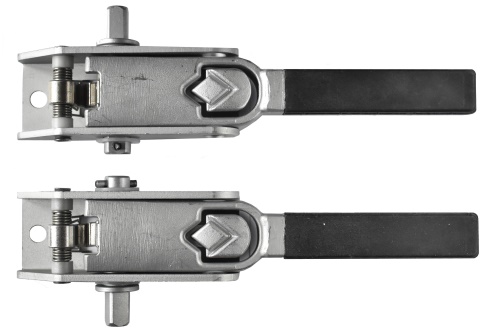 0.82130.8214AKCESORIA DO ROLOWANIA PLANDEKIAKCESORIA DO ROLOWANIA PLANDEKIAKCESORIA DO ROLOWANIA PLANDEKISPRĘŻYNA NIERDZEWNA (1,1)SPRĘŻYNA NIERDZEWNA (1,5)SPRĘŻYNA NIERDZEWNA (2)SPRĘŻYNA NIERDZEWNA (2,3)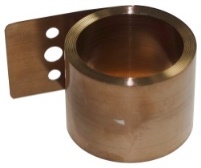 2004420044/A20044/B20044/CPODKŁADKA DO KOŃCÓWKI SPRĘŻYNOWEJ NIERDZEWNEJ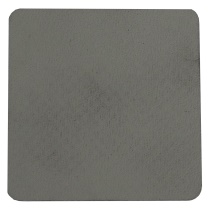 20045SZYNA MONTAŻOWA L=2000 mm20049PRZYRZĄD MONTAŻOWY20050SZYNA OCYNKOWANA 6 m 30x30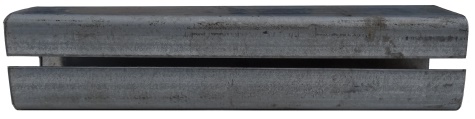 20051/1SZYNA OCYNKOWANA 6 m 25x25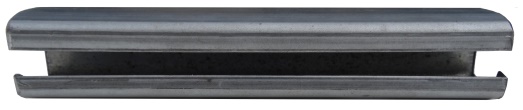 20051/2SZYNA OCYNKOWANA 3 m 30x30 20051UCHWYT PROFILA SZYNY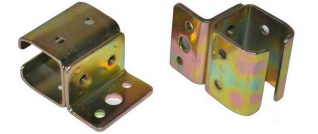 0.1016PASY DO ŚCIĄGANIA ŁADUNKUPASY DO ŚCIĄGANIA ŁADUNKUPASY DO ŚCIĄGANIA ŁADUNKUPASY DO ŚCIĄGANIA ŁADUNKU 50 mm – 6 mbPASY DO ŚCIĄGANIA ŁADUNKU 50 mm – 8 mbPASY DO ŚCIĄGANIA ŁADUNKU 50 mm – 10 mbPASY DO ŚCIĄGANIA ŁADUNKU 50 mm – 12 mbPASY DO ŚCIĄGANIA ŁADUNKU 50 mm – 4 mbPASY DO ŚCIĄGANIA ŁADUNKU 50 mm – 7 mb (bez grzechotki)PASY DO ŚCIĄGANIA ŁADUNKU 50 mm – 9 mb (bez grzechotki)20027200282002920030200322003320034PASY DO ŚCIĄGANIA ŁADUNKU 25 mm – 10 mbPASY DO ŚCIĄGANIA ŁADUNKU 25 mm – 6 mbPASY DO ŚCIĄGANIA ŁADUNKU 25 mm – 5 mbPASY DO ŚCIĄGANIA ŁADUNKU 25 mm – 8 mb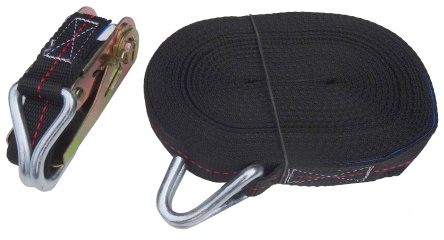 2003520036200370.8084PASY DO ŚCIĄGANIA ŁADUNKU 50 mm - 22 mb0.8022PASY DO ŚCIĄGANIA ŁADUNKU 35 mm – 4 mbPASY DO ŚCIĄGANIA ŁADUNKU 35 mm – 6 mbPASY DO ŚCIĄGANIA ŁADUNKU 35 mm – 8 mbPASY DO ŚCIĄGANIA ŁADUNKU 35 mm – 10 mbPASY DO ŚCIĄGANIA ŁADUNKU 35 mm – 12 mb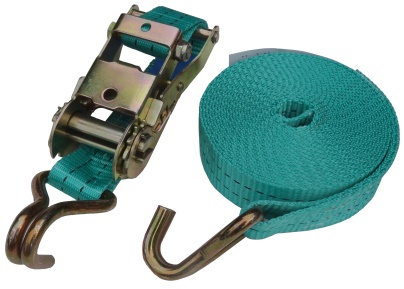 0.81030.81040.81050.81060.8107GRZECHOTKA MECHANIZM ZAPADKOWY 35 mm 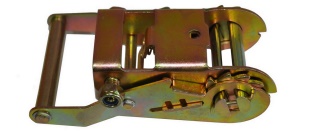 20041GRZECHOTKA MECHANIZM ZAPADKOWY 25 mm 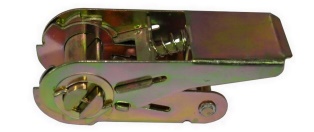 20042GRZECHOTKA MECHANIZM ZAPADKOWY 50 mm 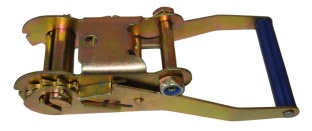 20043HAK DO PASA ŚCIĄGAJĄCEGO ŁADUNEK 5 ton 50 mmHAK DO PASA ŚCIĄGAJĄCEGO ŁADUNEK 3 tony 35 mm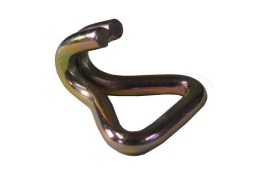 0.50090.5009/1HAK DO ŚCIĄGANIA ŁADUNKU NOWY TYP0.8043HAK NABURTOWY DO STARA 2000.5010NAROŻNIK DO PASA DUŻY CZERWONYNAROŻNIK DO PASA DUŻY CZARNY0.40590.4059/1PASY ŚCIĄGAJĄCE 50mm – 3,5m bez napinaczaPASY ŚCIĄGAJĄCE 50mm – 5,5m bez napinaczaPASY ŚCIĄGAJĄCE 50mm – 11,5m bez napinaczaPASY ŚCIĄGAJĄCE 50mm – 15,5m bez napinacza20061200622006320064NAPINACZ 0,5m – 50mm (grzechotka+pas+hak)NAPINACZ 0,5m – 35mm (grzechotka+pas+hak)2006520069PASY DO ŚCIĄGANIA ŁADUNKU 50mm ERGO – 4PASY DO ŚCIĄGANIA ŁADUNKU 50mm ERGO – 6PASY DO ŚCIĄGANIA ŁADUNKU 50mm ERGO – 8PASY DO ŚCIĄGANIA ŁADUNKU 50mm ERGO – 10PASY DO ŚCIĄGANIA ŁADUNKU 50mm ERGO – 12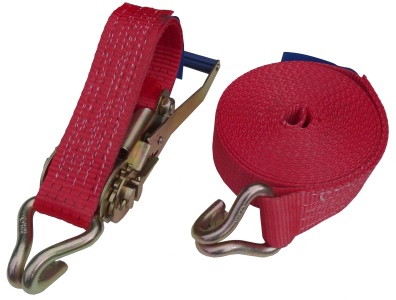 0.81560.81570.81580.81590.8160KLAMERKA SAMOZACISKOWA 25KLAMERKA SAMOZACISKOWA 35KLAMERKA SAMOZACISKOWA 50200662006720068MATERIAŁY PLANDEKOWE, PCV, FOLIEMATERIAŁY PLANDEKOWE, PCV, FOLIEMATERIAŁY PLANDEKOWE, PCV, FOLIEFOLIA PRZEŹROCZYSTA 0,4FOLIA PRZEŹROCZYSTA 0,45FOLIA PRZEŹROCZYSTA 0,5 1,4/1,8FOLIA PRZEŹROCZYSTA 0,55 1,4/1,8FOLIA PRZEŹROCZYSTA 0,6 FOLIA PRZEŹROCZYSTA 0,65 FOLIA PRZEŹROCZYSTA 0,7FOLIA PRZEŹROCZYSTA 0,75FOLIA PRZEŹROCZYSTA 0,8FOLIA PRZEŹROCZYSTA 0,85FOLIA PRZEŹROCZYSTA 0,9FOLIA PRZEŹROCZYSTA 0,95FOLIA PRZEŹROCZYSTA 1,0FOLIA PRZEŹROCZYSTA 2,0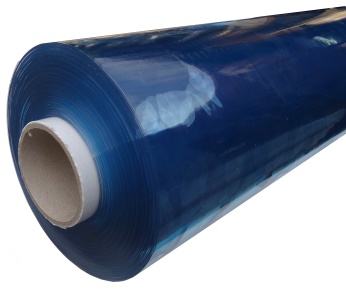 0.4028/10.82420.4028/20.82270.4028/80.82430.81350.82440.4028/30.82450.81370.82460.81380.8138/1FOLIA PRZEŹROCZYSTA 0,5 (SZPROSY)0.8136FOLIA PRZEŹROCZYSTA 0,5 BRĄZOWA08196FOLIA PRZEŹROCZYSTA ZBROJONA0.4028/4FOLIA PRZEŹROCZYSTA 2x200FOLIA PRZEŹROCZYSTA 3x300FOLIA PRZEŹROCZYSTA 4x4000.4028/50.4028/60.4028/7FOLIA PLOTER SZABLON0.4029FOLIA TRANSPORTOWA0.8090MATERIAŁ PLANDEKOWY0.4030MATERIAŁ PVC CZARNY0.4031MATERIAŁ PVC 200x8500.8095MATERIAŁ PVC 750x31000.8096FOLIA PVC0.4033PLANDEKA OKRYCIOWA PLANDEKA OKRYCIOWA 5x30.40420.4042/1MATERIAŁ PLANDEKOWY NA KOTARY0.4043PLANDEKA NA SAMOCHODY CIĘŻAROWE0.4047MATERIAŁ PLANDEKOWY 705 – 1072 – R700.4061SIATKA PVC0.5014MATERIAŁ NIEPALNY0.5015MATERIAŁ SCRIM (SIATKA)0.8212SIATKA REKLAMOWA0.6020KOTARA PLANDEKOWA0.8004DACH SCHMITZ0.8069GRZEBIEŃ DO KOTAR PRZEMYSŁOWYCH20073LISTWA DO KOTAR PRZEMYSŁOWYCH 20/30/4020074KEDERKEDERKEDERKEDER FI 5,5KEDER FI 6,5KEDER FI 7,5KEDER FI 8KEDER FI 8,51204012041120421204312044KEDER FI 8,5 CZARNY12044/1KEDER FI 9/9 PKEDER FI 10/10 PKEDER FI 10/10 P 700 gKEDER FI 11/11 PKEDER FI 11/11 P 700 gKEDER FI 12/12 PKEDER FI 12/12 P 700 gKEDER FI 13/13 PKEDER 13/13 P 700 g120451204612046/11204712047/11204812048/11204912049/1KEDER 7,5 JEDNO PIÓRO12050KEDER FI 7,5 OPAKKEDER FI 8 OPAKKEDER FI 8,5 OPAKKEDER FI 10 OPAKKEDER FI 11 OPAKKEDER FI 13 OPAK0.81640.81760.81650.81660.816712051KEDER 13 (800g)12067KEDER 150.8124PROFIL JEDNOSTRONNY POD KEDER FI 7,50.8012PROFIL DWUSTRONNY POD KEDER FI 13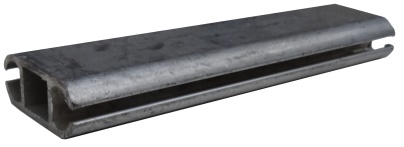 0.8013PROFIL ALUMINIOWY NAMIOTOWY 5,25x820075PROFIL P0.8239TAŚMA RZEPOWATAŚMA RZEPOWATAŚMA RZEPOWATAŚMA RZEPOWA 20mm kompletTAŚMA RZEPOWA 25mm kompletTAŚMA RZEPOWA 40mm kompletTAŚMA RZEPOWA 50mm kompletTAŚMA RZEPOWA 100mm komplet0.90250.90260.90270.90280.9029TAŚMA RZEPOWA 20mm haczykTAŚMA RZEPOWA 25mm haczykTAŚMA RZEPOWA 40mm haczykTAŚMA RZEPOWA 50mm haczykTAŚMA RZEPOWA 100mm haczyk0.9025/H0.9026/H0.9027/H0.9028/H0.9029/HTAŚMA RZEPOWA 20mm pętelkaTAŚMA RZEPOWA 25mm pętelkaTAŚMA RZEPOWA 40mm pętelkaTAŚMA RZEPOWA 50mm pętelkaTAŚMA RZEPOWA 100mm pętelka0.9025/P0.9026/P0.9027/P0.9028/P0.9029/PTAŚMA ODBLASKOWATAŚMA ODBLASKOWATAŚMA ODBLASKOWATAŚMA ODBLASKOWA CZERWONA KWADRATY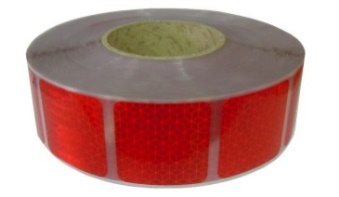 0.5021/1TAŚMA ODBLASKOWA ŻÓŁTA/SREBRNA KWADRAT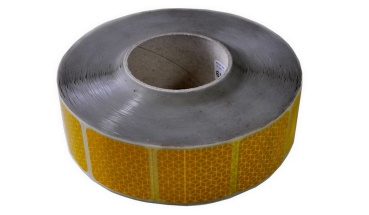 0.5021TAŚMA ODBLASKOWA SREBRNA (BIAŁA) KWADRATY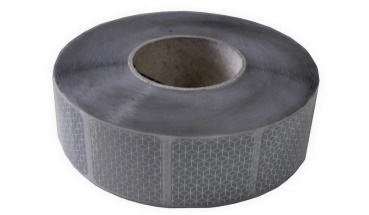 0.5021/3TAŚMA ODBLASKOWA CIĄGŁA CZERWONA TWARDA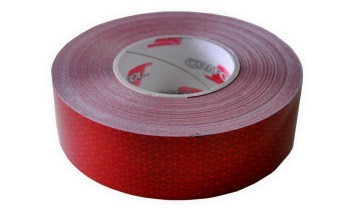 0.5021/4TAŚMA ODBLASKOWA CIĄGŁA ŻÓŁTA MIĘKKA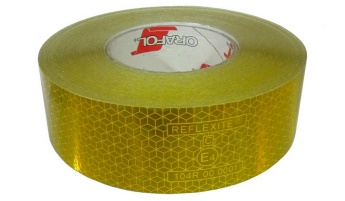 0.5021/5TAŚMA ODBLASKOWA CIĄGŁA SREBRNA (BIAŁA) MIĘKKA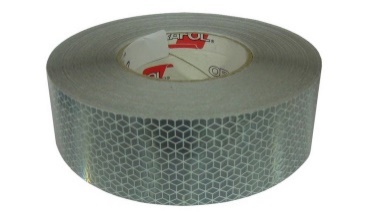 0.5021/6TAŚMA ODBLASKOWA CIĄGŁA SREBRNA TWARDA0.8091TAŚMA ODBLASKOWA CIĄGŁA CZERWONA MIĘKKA0.8092TAŚMA ODBLASKOWA CIĄGŁA ŻÓŁTA TWARDA0.8093TAŚMA KEDROWA 40 mm0.8172FARBA DO PLANDEK0.4036AKCESORIA NAMIOTOWE, PLECAKOWEAKCESORIA NAMIOTOWE, PLECAKOWEAKCESORIA NAMIOTOWE, PLECAKOWESZPILKA FI 4SZPILKA FI 61000110002STELAŻ NAMIOTU HARCERSKIEGO 10 os.STELAŻ NAMIOTU HARCERSKIEGO 12 os.1000310004ŚLEDŹ FRANCUSKI10005ŚLEDŹ HARCERSKI10007KOŁKI NAMIOTOWE10006STELAŻ ALTANY 2x2STELAŻ ALTANY 2x31000810009TYCZNA T10013GROTY10014STOPKI10015POPRZECZKA 5mPOPRZECZKA 6m1001610017POPRZECZKI Z WÓZKAMI0.8235MASZT STELAŻA10018ZAPAŁKI10019KLAMRA PLECAKOWA POTRÓJNA10010HACZYK PLECAKOWY PROSTY10011HACZYK PLECAKOWY ZAGIĘTY10012ODCIĄGI DO NAMIOTÓW01020WAŁEK SUWANY DO NAMIOTÓW0.5040RYGIEL DO NAMIOTÓW0.5041PĘTELKA DO NAMIOTÓW0.5027KNEBEL DO NAMIOTU0.5028NITY ZRYWALNENITY ZRYWALNENITY ZRYWALNENIT ZRYWALNY ST/AL 5x10NIT ZRYWALNY ST/AL. 5x12NIT ZRYWALNY ST/AL. 5x16NIT ZRYWALNY ST/AL. 5x18NIT ZRYWALNY ST/AL. 5x20NIT ZRYWALNY ST/AL. 5x240.60240.60250.60260.60270.60280.6029NIT ZRYWALNY ST/AL. 6x12NIT ZRYWALNY ST/AL. 6x16NIT ZRYWALNY ST/AL. 6,4 x 150.81940.60300.6030/1NIT ZRYWALNY ST/AL. 4x10NIT ZRYWALNY ST/AL. 4x120.60310.6032PODKŁADKI POD NITY 5x170.8071PODKŁADKI POD NITY 6x220.8070NITY ZRYWALNE STALOWO STALOWENITY ZRYWALNE STALOWO STALOWENITY ZRYWALNE STALOWO STALOWENIT ZRYWALNE STALOWO STALOWY 5x10NIT ZRYWALNE STALOWO STALOWY 5x12NIT ZRYWALNE STALOWO STALOWY 5x14NIT ZRYWALNE STALOWO STALOWY 5x16NIT ZRYWALNE STALOWO STALOWY 5x18NIT ZRYWALNE STALOWO STALOWY 5x20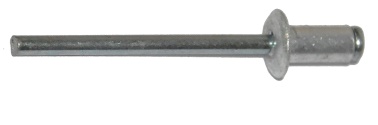 0.60330.60340.60350.60360.81170.8118PODKŁADKI DO NITA ALUMINIOWEGO (FI 5)0.8121NITY ALUMINIOWO STALOWENITY ALUMINIOWO STALOWENITY ALUMINIOWO STALOWENIT ST./AL. FI 4,8  10/14NIT ST./AL. FI 4,8  12/14NIT ST./AL. FI 4,8  14/14NIT ST./AL. FI 4,8  16/14NIT ST./AL. FI 4,8  18/14NIT ST./AL. FI 4,8  20/14NIT ST./AL. FI 4,8  24/140.80320.80330.80340.80350.80360.80370.8038PASKI Z PÓŁKÓŁKIEM DO PASKÓW PODWIESZENIOWYCHPASKI Z PÓŁKÓŁKIEM DO PASKÓW PODWIESZENIOWYCHPASKI Z PÓŁKÓŁKIEM DO PASKÓW PODWIESZENIOWYCHPASEK Z PÓŁKÓŁKIEM 300 SZARYPASEK Z PÓŁKÓŁKIEM 350 SZARYPASEK Z PÓŁKÓŁKIEM 400 CZARNYPASEK Z PÓŁKÓŁKIEM 400 SZARYPASEK Z PÓŁKÓŁKIEM 400 ZIELONYPASEK Z PÓŁKÓŁKIEM 500 CZARNYPASEK Z PÓŁKÓŁKIEM 500 SZARYPASEK Z PÓŁKÓŁKIEM 500 ZIELONYPASEK Z PÓŁKÓŁKIEM 600 CZARNYPASEK Z PÓŁKÓŁKIEM 600 SZARYPASEK Z PÓŁKÓŁKIEM 700 CZARNYPASEK Z PÓŁKÓŁKIEM 700 SZARY0.40700.40710.40800.40720.4072/10.4080/10.40730.4072/20.4080/20.40740.4080/30.4075SPINKA DO PODWIESZEŃ SZARA0.4076SPINKA DO PODWIESZEŃ CZARNA0.4081SPINKA DO PODWIESZEŃ ZIELONA0.2013DETALE ZABUDOWYDETALE ZABUDOWYDETALE ZABUDOWYBELKA MOCOWANIA ŁADUNKU0.5036ZAMKNIĘCIE KONTENEROWE FI 80.5037ZAMEK TRUCK0.5038ZAMEK DO PRZYCZEP ZBB0.8102ZAMEK DO PRZYCZEP ZBD0.8134PŁYTA FAŁDOWANIA DACHU EDSCHA 570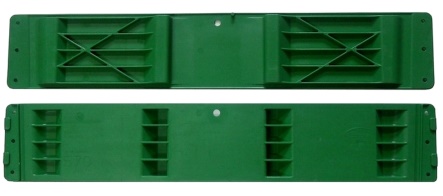 20059PŁYTA FAŁDOWANIA DACHU EDSCHA 65020060ŁĄCZNIK DO PŁYTY EDSCHA0.8008NAKŁADKA ŁĄCZNIKA TAŚMY DACHU L/P20070ZAMEK ALUMINIOWY 600ZAMEK ALUMINIOWY 4002007120072DESKA ALUMINIOWA 100x25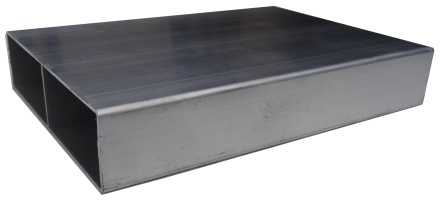 20080ZAWIAS DRZWI BOCZNYCH 13010 (19x141)0.8088ZAWIAS DRZWI BOCZNYCH 13060 (50x185)0.8221ZAWIAS DRZWI BOCZNYCH NIERDZEWNY/OCYNK 160220.8115ZAWIAS DRZWI BOCZNYCH NIERDZEWNY 13020 (17X116)0.8204ZAWIAS DRZWI BOCZNYCH NIERDZEWNY 13050 (31X109)0.8183OBEJMA DO RURY FI 3420082PROFIL MONTAŻOWY 7,8x40x5020083DESKA ALUMINIOWA PIRAMIDA20084SZYNA STALOWA PROFIL 40x50 POD FARTUCH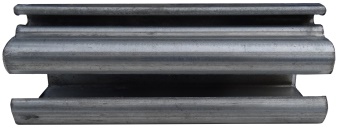 20085SZYNA STALOWA PROFIL 40x50 PROSTY20085/1BURTA ALUMINIOWA 400mm20087PŁYTA FAŁDOWANIA DACHU VERSUS 3300.8193PŁYTA FAŁDOWANIA DACHU VERSUS 500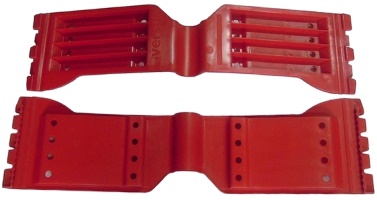 20089PŁYTA FAŁDOWANIA DACHU VERSUS 5700.8195PŁYTA FAŁDOWANIA DACHU VERSUS 6000.8109PŁYTA FAŁDOWANIA DACHU VERSUS 6500.8089PŁYTA FAŁDOWANIA DACHU VERSUS 700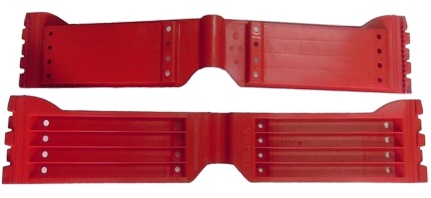 20090PŁYTA FAŁDOWANIA DACHU SESAM 49220091PŁYTA FAŁDOWANIA DACHU SESAM 592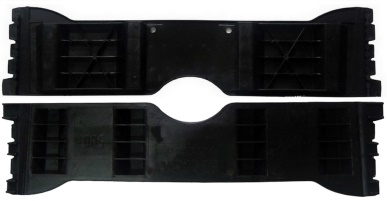 20092PŁYTA FAŁDOWANIA DACHU SESAM 69220093PŁYTA FAŁDOWANIA DACHU SESAM 4000.8099ZAWIAS DRZWI TYLNYCH L-320DZ1001ZAWIAS DRZWI TYLNYCH L-255DZ1011ZAWIAS BURTY MAŁY – 3 CZĘŚCIOWY 90-TKADZ2002ZAWIAS BURTY DUŻY – 2 CZĘŚCIOWY 120-TKADZ2001ZAMKNIĘCIE MAŁE DO PRZYCZEPEK/BURTDZ5001ZAMKNIĘCIE MAŁE DO PRZYCZEPEK/BURTDZ5003TRZYMACZ DRZWI NIERDZEWNY 4 CZĘŚCIOWYDZ6000TRZYMACZ DRZWI TIRDZ6005KLAMKA DRZWI WPUSZCZANA NIERDZEWNA0.8016ZAMKNIĘCIE KONTENEROWEDZ7001ZAMKNIĘCIE KONTENEROWEDZ7004WÓZEK DO DACHU – ROLKA GIĘTA 4 x fi 240.8255WÓZEK DACHU EDSCHA METALOWY – 4 ROLKI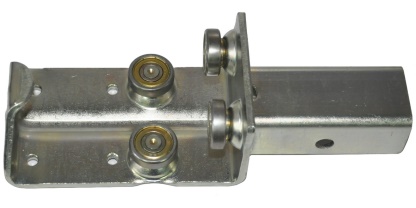 20097WÓZEK DACHU EDSCHA METALOWY – 3 ROLKI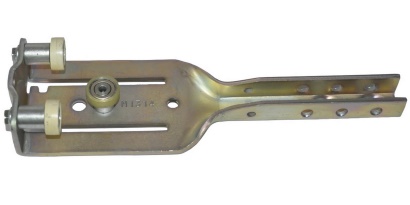 20098WÓZEK DACHU EDSCHA PLASTIKOWY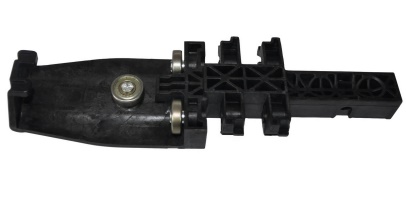 20099WÓZEK EDSCHA UL 720.8049WÓZEK EDSCHA CZARNY ES 330.8122WÓZEK EDSCHA 162,5 MAX0.8123WÓZKI DACHOWE VERSUS0.8005WÓZEK DACHU 5 ROLEK MOCOWANY NA ŚRUBIE0.8177KIESZEŃ DESKI NITOWANA20100UCHWYT BŁOTNIKA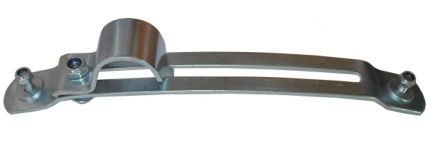 20101PŁYTA FAŁDOWANIA DACHU ULTRALINE 2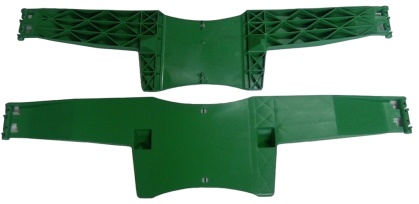 20102PŁYTA FAŁDOWANIA DACHU SCHMITZ (DRUCIANY Z BLACHĄ)20094PŁYTA FAŁDOWANIA DACHU KOGEL (DRUCIANY Z GUMĄ)20095ŁĄCZNIK PŁYTY ULTRALINE 0.8174PRZEGUB ULTRALINE0.8210WÓZEK EDSCHA ULTRALINE METALOWY0.8211AMORTYZATOR 700 N0.8232OPASKI PLASTIKOWEOPASKI PLASTIKOWEOPASKI PLASTIKOWEOPASKI PLASTIKOWE 25x4,8OPASKI PLASTIKOWE 35x4,8OPASKI PLASTIKOWE 45x4,8OPASKI PLASTIKOWE 50x4,80.80790.80800.80810.8082NAKRĘTKI DO PODKŁADEK M6 NIERDZEWNE0.8182WYCINAK 25x6WYCINAK 20x60.81840.8185GRZECHOTKA 25 + PAS Z HAKIEMGRZECHOTKA 35 + PAS Z HAKIEMGRZECHOTKA 50 + PAS Z HAKIEM0.81860.81870.8188PAS DO ZAWIESI 50 mm CZARNY0.8198PASY DO LAWET 3-STOPNIOWE0.8199UCHWYT SPRĘŻYNY DACHU0.8202ZESTAW NAPRAWCZY0.8271